МИНИСТЕРСТВОМИНИСТЕРСТВОМИНИСТЕРСТВОМИНИСТЕРСТВОМИНИСТЕРСТВОМИНИСТЕРСТВОМИНИСТЕРСТВОМИНИСТЕРСТВОМИНИСТЕРСТВОМИНИСТЕРСТВОМИНИСТЕРСТВОМИНИСТЕРСТВОМИНИСТЕРСТВОМИНИСТЕРСТВОМИНИСТЕРСТВОМИНИСТЕРСТВОКОНКУРЕНТНОЙ ПОЛИТИКИКОНКУРЕНТНОЙ ПОЛИТИКИКОНКУРЕНТНОЙ ПОЛИТИКИКОНКУРЕНТНОЙ ПОЛИТИКИКОНКУРЕНТНОЙ ПОЛИТИКИКОНКУРЕНТНОЙ ПОЛИТИКИКОНКУРЕНТНОЙ ПОЛИТИКИКОНКУРЕНТНОЙ ПОЛИТИКИКОНКУРЕНТНОЙ ПОЛИТИКИКОНКУРЕНТНОЙ ПОЛИТИКИКОНКУРЕНТНОЙ ПОЛИТИКИКОНКУРЕНТНОЙ ПОЛИТИКИКОНКУРЕНТНОЙ ПОЛИТИКИКОНКУРЕНТНОЙ ПОЛИТИКИКОНКУРЕНТНОЙ ПОЛИТИКИКОНКУРЕНТНОЙ ПОЛИТИКИКАЛУЖСКОЙ ОБЛАСТИКАЛУЖСКОЙ ОБЛАСТИКАЛУЖСКОЙ ОБЛАСТИКАЛУЖСКОЙ ОБЛАСТИКАЛУЖСКОЙ ОБЛАСТИКАЛУЖСКОЙ ОБЛАСТИКАЛУЖСКОЙ ОБЛАСТИКАЛУЖСКОЙ ОБЛАСТИКАЛУЖСКОЙ ОБЛАСТИКАЛУЖСКОЙ ОБЛАСТИКАЛУЖСКОЙ ОБЛАСТИКАЛУЖСКОЙ ОБЛАСТИКАЛУЖСКОЙ ОБЛАСТИКАЛУЖСКОЙ ОБЛАСТИКАЛУЖСКОЙ ОБЛАСТИКАЛУЖСКОЙ ОБЛАСТИП Р И К А ЗП Р И К А ЗП Р И К А ЗП Р И К А ЗП Р И К А ЗП Р И К А ЗП Р И К А ЗП Р И К А ЗП Р И К А ЗП Р И К А ЗП Р И К А ЗП Р И К А ЗП Р И К А ЗП Р И К А ЗП Р И К А ЗП Р И К А Зот2 сентября 2019 г.2 сентября 2019 г.2 сентября 2019 г.2 сентября 2019 г.2 сентября 2019 г.2 сентября 2019 г.2 сентября 2019 г.№№№№70-РК70-РК70-РКО внесении изменения в приказ министерства конкурентной политики Калужской области от 19.12.2016 № 341-РК «Об установлении долгосрочных тарифов на транспортировку сточных вод для общества с ограниченной ответственностью «Зет-Комплекс» на 2017-2019 годы» (в ред. приказов министерства конкурентной политики Калужской области от 04.12.2017 № 286-РК, от 12.11.2018 № 162-РК)О внесении изменения в приказ министерства конкурентной политики Калужской области от 19.12.2016 № 341-РК «Об установлении долгосрочных тарифов на транспортировку сточных вод для общества с ограниченной ответственностью «Зет-Комплекс» на 2017-2019 годы» (в ред. приказов министерства конкурентной политики Калужской области от 04.12.2017 № 286-РК, от 12.11.2018 № 162-РК)О внесении изменения в приказ министерства конкурентной политики Калужской области от 19.12.2016 № 341-РК «Об установлении долгосрочных тарифов на транспортировку сточных вод для общества с ограниченной ответственностью «Зет-Комплекс» на 2017-2019 годы» (в ред. приказов министерства конкурентной политики Калужской области от 04.12.2017 № 286-РК, от 12.11.2018 № 162-РК)О внесении изменения в приказ министерства конкурентной политики Калужской области от 19.12.2016 № 341-РК «Об установлении долгосрочных тарифов на транспортировку сточных вод для общества с ограниченной ответственностью «Зет-Комплекс» на 2017-2019 годы» (в ред. приказов министерства конкурентной политики Калужской области от 04.12.2017 № 286-РК, от 12.11.2018 № 162-РК)О внесении изменения в приказ министерства конкурентной политики Калужской области от 19.12.2016 № 341-РК «Об установлении долгосрочных тарифов на транспортировку сточных вод для общества с ограниченной ответственностью «Зет-Комплекс» на 2017-2019 годы» (в ред. приказов министерства конкурентной политики Калужской области от 04.12.2017 № 286-РК, от 12.11.2018 № 162-РК)О внесении изменения в приказ министерства конкурентной политики Калужской области от 19.12.2016 № 341-РК «Об установлении долгосрочных тарифов на транспортировку сточных вод для общества с ограниченной ответственностью «Зет-Комплекс» на 2017-2019 годы» (в ред. приказов министерства конкурентной политики Калужской области от 04.12.2017 № 286-РК, от 12.11.2018 № 162-РК)О внесении изменения в приказ министерства конкурентной политики Калужской области от 19.12.2016 № 341-РК «Об установлении долгосрочных тарифов на транспортировку сточных вод для общества с ограниченной ответственностью «Зет-Комплекс» на 2017-2019 годы» (в ред. приказов министерства конкурентной политики Калужской области от 04.12.2017 № 286-РК, от 12.11.2018 № 162-РК)О внесении изменения в приказ министерства конкурентной политики Калужской области от 19.12.2016 № 341-РК «Об установлении долгосрочных тарифов на транспортировку сточных вод для общества с ограниченной ответственностью «Зет-Комплекс» на 2017-2019 годы» (в ред. приказов министерства конкурентной политики Калужской области от 04.12.2017 № 286-РК, от 12.11.2018 № 162-РК)О внесении изменения в приказ министерства конкурентной политики Калужской области от 19.12.2016 № 341-РК «Об установлении долгосрочных тарифов на транспортировку сточных вод для общества с ограниченной ответственностью «Зет-Комплекс» на 2017-2019 годы» (в ред. приказов министерства конкурентной политики Калужской области от 04.12.2017 № 286-РК, от 12.11.2018 № 162-РК)О внесении изменения в приказ министерства конкурентной политики Калужской области от 19.12.2016 № 341-РК «Об установлении долгосрочных тарифов на транспортировку сточных вод для общества с ограниченной ответственностью «Зет-Комплекс» на 2017-2019 годы» (в ред. приказов министерства конкурентной политики Калужской области от 04.12.2017 № 286-РК, от 12.11.2018 № 162-РК)О внесении изменения в приказ министерства конкурентной политики Калужской области от 19.12.2016 № 341-РК «Об установлении долгосрочных тарифов на транспортировку сточных вод для общества с ограниченной ответственностью «Зет-Комплекс» на 2017-2019 годы» (в ред. приказов министерства конкурентной политики Калужской области от 04.12.2017 № 286-РК, от 12.11.2018 № 162-РК)О внесении изменения в приказ министерства конкурентной политики Калужской области от 19.12.2016 № 341-РК «Об установлении долгосрочных тарифов на транспортировку сточных вод для общества с ограниченной ответственностью «Зет-Комплекс» на 2017-2019 годы» (в ред. приказов министерства конкурентной политики Калужской области от 04.12.2017 № 286-РК, от 12.11.2018 № 162-РК)О внесении изменения в приказ министерства конкурентной политики Калужской области от 19.12.2016 № 341-РК «Об установлении долгосрочных тарифов на транспортировку сточных вод для общества с ограниченной ответственностью «Зет-Комплекс» на 2017-2019 годы» (в ред. приказов министерства конкурентной политики Калужской области от 04.12.2017 № 286-РК, от 12.11.2018 № 162-РК)О внесении изменения в приказ министерства конкурентной политики Калужской области от 19.12.2016 № 341-РК «Об установлении долгосрочных тарифов на транспортировку сточных вод для общества с ограниченной ответственностью «Зет-Комплекс» на 2017-2019 годы» (в ред. приказов министерства конкурентной политики Калужской области от 04.12.2017 № 286-РК, от 12.11.2018 № 162-РК)О внесении изменения в приказ министерства конкурентной политики Калужской области от 19.12.2016 № 341-РК «Об установлении долгосрочных тарифов на транспортировку сточных вод для общества с ограниченной ответственностью «Зет-Комплекс» на 2017-2019 годы» (в ред. приказов министерства конкурентной политики Калужской области от 04.12.2017 № 286-РК, от 12.11.2018 № 162-РК)О внесении изменения в приказ министерства конкурентной политики Калужской области от 19.12.2016 № 341-РК «Об установлении долгосрочных тарифов на транспортировку сточных вод для общества с ограниченной ответственностью «Зет-Комплекс» на 2017-2019 годы» (в ред. приказов министерства конкурентной политики Калужской области от 04.12.2017 № 286-РК, от 12.11.2018 № 162-РК)О внесении изменения в приказ министерства конкурентной политики Калужской области от 19.12.2016 № 341-РК «Об установлении долгосрочных тарифов на транспортировку сточных вод для общества с ограниченной ответственностью «Зет-Комплекс» на 2017-2019 годы» (в ред. приказов министерства конкурентной политики Калужской области от 04.12.2017 № 286-РК, от 12.11.2018 № 162-РК)О внесении изменения в приказ министерства конкурентной политики Калужской области от 19.12.2016 № 341-РК «Об установлении долгосрочных тарифов на транспортировку сточных вод для общества с ограниченной ответственностью «Зет-Комплекс» на 2017-2019 годы» (в ред. приказов министерства конкурентной политики Калужской области от 04.12.2017 № 286-РК, от 12.11.2018 № 162-РК)О внесении изменения в приказ министерства конкурентной политики Калужской области от 19.12.2016 № 341-РК «Об установлении долгосрочных тарифов на транспортировку сточных вод для общества с ограниченной ответственностью «Зет-Комплекс» на 2017-2019 годы» (в ред. приказов министерства конкурентной политики Калужской области от 04.12.2017 № 286-РК, от 12.11.2018 № 162-РК)О внесении изменения в приказ министерства конкурентной политики Калужской области от 19.12.2016 № 341-РК «Об установлении долгосрочных тарифов на транспортировку сточных вод для общества с ограниченной ответственностью «Зет-Комплекс» на 2017-2019 годы» (в ред. приказов министерства конкурентной политики Калужской области от 04.12.2017 № 286-РК, от 12.11.2018 № 162-РК)О внесении изменения в приказ министерства конкурентной политики Калужской области от 19.12.2016 № 341-РК «Об установлении долгосрочных тарифов на транспортировку сточных вод для общества с ограниченной ответственностью «Зет-Комплекс» на 2017-2019 годы» (в ред. приказов министерства конкурентной политики Калужской области от 04.12.2017 № 286-РК, от 12.11.2018 № 162-РК)О внесении изменения в приказ министерства конкурентной политики Калужской области от 19.12.2016 № 341-РК «Об установлении долгосрочных тарифов на транспортировку сточных вод для общества с ограниченной ответственностью «Зет-Комплекс» на 2017-2019 годы» (в ред. приказов министерства конкурентной политики Калужской области от 04.12.2017 № 286-РК, от 12.11.2018 № 162-РК)В соответствии с Федеральным законом «О водоснабжении и водоотведении», постановлением Правительства Российской Федерации от 13.05.2013 № 406 «О государственном регулировании тарифов в сфере водоснабжения и водоотведения» (в ред. постановлений Правительства Российской Федерации от 29.07.2013 № 644, от 24.12.2013 № 1220, от 20.02.2014 № 128, от 03.06.2014 № 510, от 26.06.2014 № 588, от 01.07.2014 № 603, от 09.08.2014 № 781, от 02.10.2014 № 1011, от 20.11.2014 № 1227, от 01.12.2014 № 1289, от 03.12.2014 № 1305, от 13.02.2015 № 120, от 04.09.2015 № 941, от 11.09.2015 № 968, от 24.12.2015 № 1419, от 28.10.2016 № 1098, от 23.12.2016 № 1467, от 24.01.2017 № 54, от 15.04.2017 № 449, от 05.05.2017 № 534, от 25.08.2017 № 997, от 17.11.2017 № 1390, от 08.10.2018 № 1206, от 19.10.2018 № 1246, от 24.01.2019 № 30, от 24.01.2019 № 31, от 04.07.2019 №  855), приказом Федеральной службы по тарифам от 27.12.2013 № 1746-э «Об утверждении Методических указаний по расчёту регулируемых тарифов в сфере водоснабжения и водоотведения» (в ред. приказов ФСТ России от 24.11.2014 № 2054-э, от 27.05.2015 № 1080-э, приказов ФАС России от 30.06.2017 № 868/17, от 29.08.2017 № 1130/17, от 29.08.2018 № 1216/18), постановлением Правительства Калужской области от 04.04.2007 № 88  «О министерстве конкурентной политики Калужской области» (в ред. постановлений Правительства Калужской области от 07.06.2007 № 145, от 06.09.2007 № 214, от 09.11.2007 № 285, от 22.04.2008 № 171, от 09.09.2010 № 355, от 17.01.2011 № 12, от 24.01.2012 № 20, от 02.05.2012 № 221, от 05.06.2012 № 278, от 17.12.2012 № 627, от 01.03.2013 № 112, от 02.08.2013 № 403, от 26.02.2014 № 128, от 26.03.2014 № 196, от 01.02.2016 № 62, от 18.05.2016 № 294, от 16.11.2016 № 617, от 18.01.2017 № 26, от 29.03.2017 № 173, от 26.07.2017 № 425, от 31.10.2017 № 623, от 06.12.2017 № 714, от 18.12.2017 № 748, от 05.02.2018 № 81, от 30.08.2018 № 523, от 05.10.2018 № 611, от 07.12.2018 № 742, от 25.12.2018 № 805, от 07.05.2019 № 288, от 11.07.2019 № 432), приказом министерства конкурентной политики Калужской области от 19.12.2016 № 236-РК «Об утверждении производственной программы в сфере водоснабжения и (или) водоотведения для общества с ограниченной ответственностью «Зет-Комплекс» на 2017-2019 годы» (в ред. приказов министерства конкурентной политики Калужской области от 04.12.2017 № 271-РК, от 12.11.2018 № 138-РК, от 02.09.2019 № 68-РК), на основании протокола заседания комиссии       по тарифам и ценам министерства конкурентной политики Калужской области          от 02.09.2019 ПРИКАЗЫВАЮ:В соответствии с Федеральным законом «О водоснабжении и водоотведении», постановлением Правительства Российской Федерации от 13.05.2013 № 406 «О государственном регулировании тарифов в сфере водоснабжения и водоотведения» (в ред. постановлений Правительства Российской Федерации от 29.07.2013 № 644, от 24.12.2013 № 1220, от 20.02.2014 № 128, от 03.06.2014 № 510, от 26.06.2014 № 588, от 01.07.2014 № 603, от 09.08.2014 № 781, от 02.10.2014 № 1011, от 20.11.2014 № 1227, от 01.12.2014 № 1289, от 03.12.2014 № 1305, от 13.02.2015 № 120, от 04.09.2015 № 941, от 11.09.2015 № 968, от 24.12.2015 № 1419, от 28.10.2016 № 1098, от 23.12.2016 № 1467, от 24.01.2017 № 54, от 15.04.2017 № 449, от 05.05.2017 № 534, от 25.08.2017 № 997, от 17.11.2017 № 1390, от 08.10.2018 № 1206, от 19.10.2018 № 1246, от 24.01.2019 № 30, от 24.01.2019 № 31, от 04.07.2019 №  855), приказом Федеральной службы по тарифам от 27.12.2013 № 1746-э «Об утверждении Методических указаний по расчёту регулируемых тарифов в сфере водоснабжения и водоотведения» (в ред. приказов ФСТ России от 24.11.2014 № 2054-э, от 27.05.2015 № 1080-э, приказов ФАС России от 30.06.2017 № 868/17, от 29.08.2017 № 1130/17, от 29.08.2018 № 1216/18), постановлением Правительства Калужской области от 04.04.2007 № 88  «О министерстве конкурентной политики Калужской области» (в ред. постановлений Правительства Калужской области от 07.06.2007 № 145, от 06.09.2007 № 214, от 09.11.2007 № 285, от 22.04.2008 № 171, от 09.09.2010 № 355, от 17.01.2011 № 12, от 24.01.2012 № 20, от 02.05.2012 № 221, от 05.06.2012 № 278, от 17.12.2012 № 627, от 01.03.2013 № 112, от 02.08.2013 № 403, от 26.02.2014 № 128, от 26.03.2014 № 196, от 01.02.2016 № 62, от 18.05.2016 № 294, от 16.11.2016 № 617, от 18.01.2017 № 26, от 29.03.2017 № 173, от 26.07.2017 № 425, от 31.10.2017 № 623, от 06.12.2017 № 714, от 18.12.2017 № 748, от 05.02.2018 № 81, от 30.08.2018 № 523, от 05.10.2018 № 611, от 07.12.2018 № 742, от 25.12.2018 № 805, от 07.05.2019 № 288, от 11.07.2019 № 432), приказом министерства конкурентной политики Калужской области от 19.12.2016 № 236-РК «Об утверждении производственной программы в сфере водоснабжения и (или) водоотведения для общества с ограниченной ответственностью «Зет-Комплекс» на 2017-2019 годы» (в ред. приказов министерства конкурентной политики Калужской области от 04.12.2017 № 271-РК, от 12.11.2018 № 138-РК, от 02.09.2019 № 68-РК), на основании протокола заседания комиссии       по тарифам и ценам министерства конкурентной политики Калужской области          от 02.09.2019 ПРИКАЗЫВАЮ:В соответствии с Федеральным законом «О водоснабжении и водоотведении», постановлением Правительства Российской Федерации от 13.05.2013 № 406 «О государственном регулировании тарифов в сфере водоснабжения и водоотведения» (в ред. постановлений Правительства Российской Федерации от 29.07.2013 № 644, от 24.12.2013 № 1220, от 20.02.2014 № 128, от 03.06.2014 № 510, от 26.06.2014 № 588, от 01.07.2014 № 603, от 09.08.2014 № 781, от 02.10.2014 № 1011, от 20.11.2014 № 1227, от 01.12.2014 № 1289, от 03.12.2014 № 1305, от 13.02.2015 № 120, от 04.09.2015 № 941, от 11.09.2015 № 968, от 24.12.2015 № 1419, от 28.10.2016 № 1098, от 23.12.2016 № 1467, от 24.01.2017 № 54, от 15.04.2017 № 449, от 05.05.2017 № 534, от 25.08.2017 № 997, от 17.11.2017 № 1390, от 08.10.2018 № 1206, от 19.10.2018 № 1246, от 24.01.2019 № 30, от 24.01.2019 № 31, от 04.07.2019 №  855), приказом Федеральной службы по тарифам от 27.12.2013 № 1746-э «Об утверждении Методических указаний по расчёту регулируемых тарифов в сфере водоснабжения и водоотведения» (в ред. приказов ФСТ России от 24.11.2014 № 2054-э, от 27.05.2015 № 1080-э, приказов ФАС России от 30.06.2017 № 868/17, от 29.08.2017 № 1130/17, от 29.08.2018 № 1216/18), постановлением Правительства Калужской области от 04.04.2007 № 88  «О министерстве конкурентной политики Калужской области» (в ред. постановлений Правительства Калужской области от 07.06.2007 № 145, от 06.09.2007 № 214, от 09.11.2007 № 285, от 22.04.2008 № 171, от 09.09.2010 № 355, от 17.01.2011 № 12, от 24.01.2012 № 20, от 02.05.2012 № 221, от 05.06.2012 № 278, от 17.12.2012 № 627, от 01.03.2013 № 112, от 02.08.2013 № 403, от 26.02.2014 № 128, от 26.03.2014 № 196, от 01.02.2016 № 62, от 18.05.2016 № 294, от 16.11.2016 № 617, от 18.01.2017 № 26, от 29.03.2017 № 173, от 26.07.2017 № 425, от 31.10.2017 № 623, от 06.12.2017 № 714, от 18.12.2017 № 748, от 05.02.2018 № 81, от 30.08.2018 № 523, от 05.10.2018 № 611, от 07.12.2018 № 742, от 25.12.2018 № 805, от 07.05.2019 № 288, от 11.07.2019 № 432), приказом министерства конкурентной политики Калужской области от 19.12.2016 № 236-РК «Об утверждении производственной программы в сфере водоснабжения и (или) водоотведения для общества с ограниченной ответственностью «Зет-Комплекс» на 2017-2019 годы» (в ред. приказов министерства конкурентной политики Калужской области от 04.12.2017 № 271-РК, от 12.11.2018 № 138-РК, от 02.09.2019 № 68-РК), на основании протокола заседания комиссии       по тарифам и ценам министерства конкурентной политики Калужской области          от 02.09.2019 ПРИКАЗЫВАЮ:В соответствии с Федеральным законом «О водоснабжении и водоотведении», постановлением Правительства Российской Федерации от 13.05.2013 № 406 «О государственном регулировании тарифов в сфере водоснабжения и водоотведения» (в ред. постановлений Правительства Российской Федерации от 29.07.2013 № 644, от 24.12.2013 № 1220, от 20.02.2014 № 128, от 03.06.2014 № 510, от 26.06.2014 № 588, от 01.07.2014 № 603, от 09.08.2014 № 781, от 02.10.2014 № 1011, от 20.11.2014 № 1227, от 01.12.2014 № 1289, от 03.12.2014 № 1305, от 13.02.2015 № 120, от 04.09.2015 № 941, от 11.09.2015 № 968, от 24.12.2015 № 1419, от 28.10.2016 № 1098, от 23.12.2016 № 1467, от 24.01.2017 № 54, от 15.04.2017 № 449, от 05.05.2017 № 534, от 25.08.2017 № 997, от 17.11.2017 № 1390, от 08.10.2018 № 1206, от 19.10.2018 № 1246, от 24.01.2019 № 30, от 24.01.2019 № 31, от 04.07.2019 №  855), приказом Федеральной службы по тарифам от 27.12.2013 № 1746-э «Об утверждении Методических указаний по расчёту регулируемых тарифов в сфере водоснабжения и водоотведения» (в ред. приказов ФСТ России от 24.11.2014 № 2054-э, от 27.05.2015 № 1080-э, приказов ФАС России от 30.06.2017 № 868/17, от 29.08.2017 № 1130/17, от 29.08.2018 № 1216/18), постановлением Правительства Калужской области от 04.04.2007 № 88  «О министерстве конкурентной политики Калужской области» (в ред. постановлений Правительства Калужской области от 07.06.2007 № 145, от 06.09.2007 № 214, от 09.11.2007 № 285, от 22.04.2008 № 171, от 09.09.2010 № 355, от 17.01.2011 № 12, от 24.01.2012 № 20, от 02.05.2012 № 221, от 05.06.2012 № 278, от 17.12.2012 № 627, от 01.03.2013 № 112, от 02.08.2013 № 403, от 26.02.2014 № 128, от 26.03.2014 № 196, от 01.02.2016 № 62, от 18.05.2016 № 294, от 16.11.2016 № 617, от 18.01.2017 № 26, от 29.03.2017 № 173, от 26.07.2017 № 425, от 31.10.2017 № 623, от 06.12.2017 № 714, от 18.12.2017 № 748, от 05.02.2018 № 81, от 30.08.2018 № 523, от 05.10.2018 № 611, от 07.12.2018 № 742, от 25.12.2018 № 805, от 07.05.2019 № 288, от 11.07.2019 № 432), приказом министерства конкурентной политики Калужской области от 19.12.2016 № 236-РК «Об утверждении производственной программы в сфере водоснабжения и (или) водоотведения для общества с ограниченной ответственностью «Зет-Комплекс» на 2017-2019 годы» (в ред. приказов министерства конкурентной политики Калужской области от 04.12.2017 № 271-РК, от 12.11.2018 № 138-РК, от 02.09.2019 № 68-РК), на основании протокола заседания комиссии       по тарифам и ценам министерства конкурентной политики Калужской области          от 02.09.2019 ПРИКАЗЫВАЮ:В соответствии с Федеральным законом «О водоснабжении и водоотведении», постановлением Правительства Российской Федерации от 13.05.2013 № 406 «О государственном регулировании тарифов в сфере водоснабжения и водоотведения» (в ред. постановлений Правительства Российской Федерации от 29.07.2013 № 644, от 24.12.2013 № 1220, от 20.02.2014 № 128, от 03.06.2014 № 510, от 26.06.2014 № 588, от 01.07.2014 № 603, от 09.08.2014 № 781, от 02.10.2014 № 1011, от 20.11.2014 № 1227, от 01.12.2014 № 1289, от 03.12.2014 № 1305, от 13.02.2015 № 120, от 04.09.2015 № 941, от 11.09.2015 № 968, от 24.12.2015 № 1419, от 28.10.2016 № 1098, от 23.12.2016 № 1467, от 24.01.2017 № 54, от 15.04.2017 № 449, от 05.05.2017 № 534, от 25.08.2017 № 997, от 17.11.2017 № 1390, от 08.10.2018 № 1206, от 19.10.2018 № 1246, от 24.01.2019 № 30, от 24.01.2019 № 31, от 04.07.2019 №  855), приказом Федеральной службы по тарифам от 27.12.2013 № 1746-э «Об утверждении Методических указаний по расчёту регулируемых тарифов в сфере водоснабжения и водоотведения» (в ред. приказов ФСТ России от 24.11.2014 № 2054-э, от 27.05.2015 № 1080-э, приказов ФАС России от 30.06.2017 № 868/17, от 29.08.2017 № 1130/17, от 29.08.2018 № 1216/18), постановлением Правительства Калужской области от 04.04.2007 № 88  «О министерстве конкурентной политики Калужской области» (в ред. постановлений Правительства Калужской области от 07.06.2007 № 145, от 06.09.2007 № 214, от 09.11.2007 № 285, от 22.04.2008 № 171, от 09.09.2010 № 355, от 17.01.2011 № 12, от 24.01.2012 № 20, от 02.05.2012 № 221, от 05.06.2012 № 278, от 17.12.2012 № 627, от 01.03.2013 № 112, от 02.08.2013 № 403, от 26.02.2014 № 128, от 26.03.2014 № 196, от 01.02.2016 № 62, от 18.05.2016 № 294, от 16.11.2016 № 617, от 18.01.2017 № 26, от 29.03.2017 № 173, от 26.07.2017 № 425, от 31.10.2017 № 623, от 06.12.2017 № 714, от 18.12.2017 № 748, от 05.02.2018 № 81, от 30.08.2018 № 523, от 05.10.2018 № 611, от 07.12.2018 № 742, от 25.12.2018 № 805, от 07.05.2019 № 288, от 11.07.2019 № 432), приказом министерства конкурентной политики Калужской области от 19.12.2016 № 236-РК «Об утверждении производственной программы в сфере водоснабжения и (или) водоотведения для общества с ограниченной ответственностью «Зет-Комплекс» на 2017-2019 годы» (в ред. приказов министерства конкурентной политики Калужской области от 04.12.2017 № 271-РК, от 12.11.2018 № 138-РК, от 02.09.2019 № 68-РК), на основании протокола заседания комиссии       по тарифам и ценам министерства конкурентной политики Калужской области          от 02.09.2019 ПРИКАЗЫВАЮ:В соответствии с Федеральным законом «О водоснабжении и водоотведении», постановлением Правительства Российской Федерации от 13.05.2013 № 406 «О государственном регулировании тарифов в сфере водоснабжения и водоотведения» (в ред. постановлений Правительства Российской Федерации от 29.07.2013 № 644, от 24.12.2013 № 1220, от 20.02.2014 № 128, от 03.06.2014 № 510, от 26.06.2014 № 588, от 01.07.2014 № 603, от 09.08.2014 № 781, от 02.10.2014 № 1011, от 20.11.2014 № 1227, от 01.12.2014 № 1289, от 03.12.2014 № 1305, от 13.02.2015 № 120, от 04.09.2015 № 941, от 11.09.2015 № 968, от 24.12.2015 № 1419, от 28.10.2016 № 1098, от 23.12.2016 № 1467, от 24.01.2017 № 54, от 15.04.2017 № 449, от 05.05.2017 № 534, от 25.08.2017 № 997, от 17.11.2017 № 1390, от 08.10.2018 № 1206, от 19.10.2018 № 1246, от 24.01.2019 № 30, от 24.01.2019 № 31, от 04.07.2019 №  855), приказом Федеральной службы по тарифам от 27.12.2013 № 1746-э «Об утверждении Методических указаний по расчёту регулируемых тарифов в сфере водоснабжения и водоотведения» (в ред. приказов ФСТ России от 24.11.2014 № 2054-э, от 27.05.2015 № 1080-э, приказов ФАС России от 30.06.2017 № 868/17, от 29.08.2017 № 1130/17, от 29.08.2018 № 1216/18), постановлением Правительства Калужской области от 04.04.2007 № 88  «О министерстве конкурентной политики Калужской области» (в ред. постановлений Правительства Калужской области от 07.06.2007 № 145, от 06.09.2007 № 214, от 09.11.2007 № 285, от 22.04.2008 № 171, от 09.09.2010 № 355, от 17.01.2011 № 12, от 24.01.2012 № 20, от 02.05.2012 № 221, от 05.06.2012 № 278, от 17.12.2012 № 627, от 01.03.2013 № 112, от 02.08.2013 № 403, от 26.02.2014 № 128, от 26.03.2014 № 196, от 01.02.2016 № 62, от 18.05.2016 № 294, от 16.11.2016 № 617, от 18.01.2017 № 26, от 29.03.2017 № 173, от 26.07.2017 № 425, от 31.10.2017 № 623, от 06.12.2017 № 714, от 18.12.2017 № 748, от 05.02.2018 № 81, от 30.08.2018 № 523, от 05.10.2018 № 611, от 07.12.2018 № 742, от 25.12.2018 № 805, от 07.05.2019 № 288, от 11.07.2019 № 432), приказом министерства конкурентной политики Калужской области от 19.12.2016 № 236-РК «Об утверждении производственной программы в сфере водоснабжения и (или) водоотведения для общества с ограниченной ответственностью «Зет-Комплекс» на 2017-2019 годы» (в ред. приказов министерства конкурентной политики Калужской области от 04.12.2017 № 271-РК, от 12.11.2018 № 138-РК, от 02.09.2019 № 68-РК), на основании протокола заседания комиссии       по тарифам и ценам министерства конкурентной политики Калужской области          от 02.09.2019 ПРИКАЗЫВАЮ:В соответствии с Федеральным законом «О водоснабжении и водоотведении», постановлением Правительства Российской Федерации от 13.05.2013 № 406 «О государственном регулировании тарифов в сфере водоснабжения и водоотведения» (в ред. постановлений Правительства Российской Федерации от 29.07.2013 № 644, от 24.12.2013 № 1220, от 20.02.2014 № 128, от 03.06.2014 № 510, от 26.06.2014 № 588, от 01.07.2014 № 603, от 09.08.2014 № 781, от 02.10.2014 № 1011, от 20.11.2014 № 1227, от 01.12.2014 № 1289, от 03.12.2014 № 1305, от 13.02.2015 № 120, от 04.09.2015 № 941, от 11.09.2015 № 968, от 24.12.2015 № 1419, от 28.10.2016 № 1098, от 23.12.2016 № 1467, от 24.01.2017 № 54, от 15.04.2017 № 449, от 05.05.2017 № 534, от 25.08.2017 № 997, от 17.11.2017 № 1390, от 08.10.2018 № 1206, от 19.10.2018 № 1246, от 24.01.2019 № 30, от 24.01.2019 № 31, от 04.07.2019 №  855), приказом Федеральной службы по тарифам от 27.12.2013 № 1746-э «Об утверждении Методических указаний по расчёту регулируемых тарифов в сфере водоснабжения и водоотведения» (в ред. приказов ФСТ России от 24.11.2014 № 2054-э, от 27.05.2015 № 1080-э, приказов ФАС России от 30.06.2017 № 868/17, от 29.08.2017 № 1130/17, от 29.08.2018 № 1216/18), постановлением Правительства Калужской области от 04.04.2007 № 88  «О министерстве конкурентной политики Калужской области» (в ред. постановлений Правительства Калужской области от 07.06.2007 № 145, от 06.09.2007 № 214, от 09.11.2007 № 285, от 22.04.2008 № 171, от 09.09.2010 № 355, от 17.01.2011 № 12, от 24.01.2012 № 20, от 02.05.2012 № 221, от 05.06.2012 № 278, от 17.12.2012 № 627, от 01.03.2013 № 112, от 02.08.2013 № 403, от 26.02.2014 № 128, от 26.03.2014 № 196, от 01.02.2016 № 62, от 18.05.2016 № 294, от 16.11.2016 № 617, от 18.01.2017 № 26, от 29.03.2017 № 173, от 26.07.2017 № 425, от 31.10.2017 № 623, от 06.12.2017 № 714, от 18.12.2017 № 748, от 05.02.2018 № 81, от 30.08.2018 № 523, от 05.10.2018 № 611, от 07.12.2018 № 742, от 25.12.2018 № 805, от 07.05.2019 № 288, от 11.07.2019 № 432), приказом министерства конкурентной политики Калужской области от 19.12.2016 № 236-РК «Об утверждении производственной программы в сфере водоснабжения и (или) водоотведения для общества с ограниченной ответственностью «Зет-Комплекс» на 2017-2019 годы» (в ред. приказов министерства конкурентной политики Калужской области от 04.12.2017 № 271-РК, от 12.11.2018 № 138-РК, от 02.09.2019 № 68-РК), на основании протокола заседания комиссии       по тарифам и ценам министерства конкурентной политики Калужской области          от 02.09.2019 ПРИКАЗЫВАЮ:В соответствии с Федеральным законом «О водоснабжении и водоотведении», постановлением Правительства Российской Федерации от 13.05.2013 № 406 «О государственном регулировании тарифов в сфере водоснабжения и водоотведения» (в ред. постановлений Правительства Российской Федерации от 29.07.2013 № 644, от 24.12.2013 № 1220, от 20.02.2014 № 128, от 03.06.2014 № 510, от 26.06.2014 № 588, от 01.07.2014 № 603, от 09.08.2014 № 781, от 02.10.2014 № 1011, от 20.11.2014 № 1227, от 01.12.2014 № 1289, от 03.12.2014 № 1305, от 13.02.2015 № 120, от 04.09.2015 № 941, от 11.09.2015 № 968, от 24.12.2015 № 1419, от 28.10.2016 № 1098, от 23.12.2016 № 1467, от 24.01.2017 № 54, от 15.04.2017 № 449, от 05.05.2017 № 534, от 25.08.2017 № 997, от 17.11.2017 № 1390, от 08.10.2018 № 1206, от 19.10.2018 № 1246, от 24.01.2019 № 30, от 24.01.2019 № 31, от 04.07.2019 №  855), приказом Федеральной службы по тарифам от 27.12.2013 № 1746-э «Об утверждении Методических указаний по расчёту регулируемых тарифов в сфере водоснабжения и водоотведения» (в ред. приказов ФСТ России от 24.11.2014 № 2054-э, от 27.05.2015 № 1080-э, приказов ФАС России от 30.06.2017 № 868/17, от 29.08.2017 № 1130/17, от 29.08.2018 № 1216/18), постановлением Правительства Калужской области от 04.04.2007 № 88  «О министерстве конкурентной политики Калужской области» (в ред. постановлений Правительства Калужской области от 07.06.2007 № 145, от 06.09.2007 № 214, от 09.11.2007 № 285, от 22.04.2008 № 171, от 09.09.2010 № 355, от 17.01.2011 № 12, от 24.01.2012 № 20, от 02.05.2012 № 221, от 05.06.2012 № 278, от 17.12.2012 № 627, от 01.03.2013 № 112, от 02.08.2013 № 403, от 26.02.2014 № 128, от 26.03.2014 № 196, от 01.02.2016 № 62, от 18.05.2016 № 294, от 16.11.2016 № 617, от 18.01.2017 № 26, от 29.03.2017 № 173, от 26.07.2017 № 425, от 31.10.2017 № 623, от 06.12.2017 № 714, от 18.12.2017 № 748, от 05.02.2018 № 81, от 30.08.2018 № 523, от 05.10.2018 № 611, от 07.12.2018 № 742, от 25.12.2018 № 805, от 07.05.2019 № 288, от 11.07.2019 № 432), приказом министерства конкурентной политики Калужской области от 19.12.2016 № 236-РК «Об утверждении производственной программы в сфере водоснабжения и (или) водоотведения для общества с ограниченной ответственностью «Зет-Комплекс» на 2017-2019 годы» (в ред. приказов министерства конкурентной политики Калужской области от 04.12.2017 № 271-РК, от 12.11.2018 № 138-РК, от 02.09.2019 № 68-РК), на основании протокола заседания комиссии       по тарифам и ценам министерства конкурентной политики Калужской области          от 02.09.2019 ПРИКАЗЫВАЮ:В соответствии с Федеральным законом «О водоснабжении и водоотведении», постановлением Правительства Российской Федерации от 13.05.2013 № 406 «О государственном регулировании тарифов в сфере водоснабжения и водоотведения» (в ред. постановлений Правительства Российской Федерации от 29.07.2013 № 644, от 24.12.2013 № 1220, от 20.02.2014 № 128, от 03.06.2014 № 510, от 26.06.2014 № 588, от 01.07.2014 № 603, от 09.08.2014 № 781, от 02.10.2014 № 1011, от 20.11.2014 № 1227, от 01.12.2014 № 1289, от 03.12.2014 № 1305, от 13.02.2015 № 120, от 04.09.2015 № 941, от 11.09.2015 № 968, от 24.12.2015 № 1419, от 28.10.2016 № 1098, от 23.12.2016 № 1467, от 24.01.2017 № 54, от 15.04.2017 № 449, от 05.05.2017 № 534, от 25.08.2017 № 997, от 17.11.2017 № 1390, от 08.10.2018 № 1206, от 19.10.2018 № 1246, от 24.01.2019 № 30, от 24.01.2019 № 31, от 04.07.2019 №  855), приказом Федеральной службы по тарифам от 27.12.2013 № 1746-э «Об утверждении Методических указаний по расчёту регулируемых тарифов в сфере водоснабжения и водоотведения» (в ред. приказов ФСТ России от 24.11.2014 № 2054-э, от 27.05.2015 № 1080-э, приказов ФАС России от 30.06.2017 № 868/17, от 29.08.2017 № 1130/17, от 29.08.2018 № 1216/18), постановлением Правительства Калужской области от 04.04.2007 № 88  «О министерстве конкурентной политики Калужской области» (в ред. постановлений Правительства Калужской области от 07.06.2007 № 145, от 06.09.2007 № 214, от 09.11.2007 № 285, от 22.04.2008 № 171, от 09.09.2010 № 355, от 17.01.2011 № 12, от 24.01.2012 № 20, от 02.05.2012 № 221, от 05.06.2012 № 278, от 17.12.2012 № 627, от 01.03.2013 № 112, от 02.08.2013 № 403, от 26.02.2014 № 128, от 26.03.2014 № 196, от 01.02.2016 № 62, от 18.05.2016 № 294, от 16.11.2016 № 617, от 18.01.2017 № 26, от 29.03.2017 № 173, от 26.07.2017 № 425, от 31.10.2017 № 623, от 06.12.2017 № 714, от 18.12.2017 № 748, от 05.02.2018 № 81, от 30.08.2018 № 523, от 05.10.2018 № 611, от 07.12.2018 № 742, от 25.12.2018 № 805, от 07.05.2019 № 288, от 11.07.2019 № 432), приказом министерства конкурентной политики Калужской области от 19.12.2016 № 236-РК «Об утверждении производственной программы в сфере водоснабжения и (или) водоотведения для общества с ограниченной ответственностью «Зет-Комплекс» на 2017-2019 годы» (в ред. приказов министерства конкурентной политики Калужской области от 04.12.2017 № 271-РК, от 12.11.2018 № 138-РК, от 02.09.2019 № 68-РК), на основании протокола заседания комиссии       по тарифам и ценам министерства конкурентной политики Калужской области          от 02.09.2019 ПРИКАЗЫВАЮ:В соответствии с Федеральным законом «О водоснабжении и водоотведении», постановлением Правительства Российской Федерации от 13.05.2013 № 406 «О государственном регулировании тарифов в сфере водоснабжения и водоотведения» (в ред. постановлений Правительства Российской Федерации от 29.07.2013 № 644, от 24.12.2013 № 1220, от 20.02.2014 № 128, от 03.06.2014 № 510, от 26.06.2014 № 588, от 01.07.2014 № 603, от 09.08.2014 № 781, от 02.10.2014 № 1011, от 20.11.2014 № 1227, от 01.12.2014 № 1289, от 03.12.2014 № 1305, от 13.02.2015 № 120, от 04.09.2015 № 941, от 11.09.2015 № 968, от 24.12.2015 № 1419, от 28.10.2016 № 1098, от 23.12.2016 № 1467, от 24.01.2017 № 54, от 15.04.2017 № 449, от 05.05.2017 № 534, от 25.08.2017 № 997, от 17.11.2017 № 1390, от 08.10.2018 № 1206, от 19.10.2018 № 1246, от 24.01.2019 № 30, от 24.01.2019 № 31, от 04.07.2019 №  855), приказом Федеральной службы по тарифам от 27.12.2013 № 1746-э «Об утверждении Методических указаний по расчёту регулируемых тарифов в сфере водоснабжения и водоотведения» (в ред. приказов ФСТ России от 24.11.2014 № 2054-э, от 27.05.2015 № 1080-э, приказов ФАС России от 30.06.2017 № 868/17, от 29.08.2017 № 1130/17, от 29.08.2018 № 1216/18), постановлением Правительства Калужской области от 04.04.2007 № 88  «О министерстве конкурентной политики Калужской области» (в ред. постановлений Правительства Калужской области от 07.06.2007 № 145, от 06.09.2007 № 214, от 09.11.2007 № 285, от 22.04.2008 № 171, от 09.09.2010 № 355, от 17.01.2011 № 12, от 24.01.2012 № 20, от 02.05.2012 № 221, от 05.06.2012 № 278, от 17.12.2012 № 627, от 01.03.2013 № 112, от 02.08.2013 № 403, от 26.02.2014 № 128, от 26.03.2014 № 196, от 01.02.2016 № 62, от 18.05.2016 № 294, от 16.11.2016 № 617, от 18.01.2017 № 26, от 29.03.2017 № 173, от 26.07.2017 № 425, от 31.10.2017 № 623, от 06.12.2017 № 714, от 18.12.2017 № 748, от 05.02.2018 № 81, от 30.08.2018 № 523, от 05.10.2018 № 611, от 07.12.2018 № 742, от 25.12.2018 № 805, от 07.05.2019 № 288, от 11.07.2019 № 432), приказом министерства конкурентной политики Калужской области от 19.12.2016 № 236-РК «Об утверждении производственной программы в сфере водоснабжения и (или) водоотведения для общества с ограниченной ответственностью «Зет-Комплекс» на 2017-2019 годы» (в ред. приказов министерства конкурентной политики Калужской области от 04.12.2017 № 271-РК, от 12.11.2018 № 138-РК, от 02.09.2019 № 68-РК), на основании протокола заседания комиссии       по тарифам и ценам министерства конкурентной политики Калужской области          от 02.09.2019 ПРИКАЗЫВАЮ:В соответствии с Федеральным законом «О водоснабжении и водоотведении», постановлением Правительства Российской Федерации от 13.05.2013 № 406 «О государственном регулировании тарифов в сфере водоснабжения и водоотведения» (в ред. постановлений Правительства Российской Федерации от 29.07.2013 № 644, от 24.12.2013 № 1220, от 20.02.2014 № 128, от 03.06.2014 № 510, от 26.06.2014 № 588, от 01.07.2014 № 603, от 09.08.2014 № 781, от 02.10.2014 № 1011, от 20.11.2014 № 1227, от 01.12.2014 № 1289, от 03.12.2014 № 1305, от 13.02.2015 № 120, от 04.09.2015 № 941, от 11.09.2015 № 968, от 24.12.2015 № 1419, от 28.10.2016 № 1098, от 23.12.2016 № 1467, от 24.01.2017 № 54, от 15.04.2017 № 449, от 05.05.2017 № 534, от 25.08.2017 № 997, от 17.11.2017 № 1390, от 08.10.2018 № 1206, от 19.10.2018 № 1246, от 24.01.2019 № 30, от 24.01.2019 № 31, от 04.07.2019 №  855), приказом Федеральной службы по тарифам от 27.12.2013 № 1746-э «Об утверждении Методических указаний по расчёту регулируемых тарифов в сфере водоснабжения и водоотведения» (в ред. приказов ФСТ России от 24.11.2014 № 2054-э, от 27.05.2015 № 1080-э, приказов ФАС России от 30.06.2017 № 868/17, от 29.08.2017 № 1130/17, от 29.08.2018 № 1216/18), постановлением Правительства Калужской области от 04.04.2007 № 88  «О министерстве конкурентной политики Калужской области» (в ред. постановлений Правительства Калужской области от 07.06.2007 № 145, от 06.09.2007 № 214, от 09.11.2007 № 285, от 22.04.2008 № 171, от 09.09.2010 № 355, от 17.01.2011 № 12, от 24.01.2012 № 20, от 02.05.2012 № 221, от 05.06.2012 № 278, от 17.12.2012 № 627, от 01.03.2013 № 112, от 02.08.2013 № 403, от 26.02.2014 № 128, от 26.03.2014 № 196, от 01.02.2016 № 62, от 18.05.2016 № 294, от 16.11.2016 № 617, от 18.01.2017 № 26, от 29.03.2017 № 173, от 26.07.2017 № 425, от 31.10.2017 № 623, от 06.12.2017 № 714, от 18.12.2017 № 748, от 05.02.2018 № 81, от 30.08.2018 № 523, от 05.10.2018 № 611, от 07.12.2018 № 742, от 25.12.2018 № 805, от 07.05.2019 № 288, от 11.07.2019 № 432), приказом министерства конкурентной политики Калужской области от 19.12.2016 № 236-РК «Об утверждении производственной программы в сфере водоснабжения и (или) водоотведения для общества с ограниченной ответственностью «Зет-Комплекс» на 2017-2019 годы» (в ред. приказов министерства конкурентной политики Калужской области от 04.12.2017 № 271-РК, от 12.11.2018 № 138-РК, от 02.09.2019 № 68-РК), на основании протокола заседания комиссии       по тарифам и ценам министерства конкурентной политики Калужской области          от 02.09.2019 ПРИКАЗЫВАЮ:В соответствии с Федеральным законом «О водоснабжении и водоотведении», постановлением Правительства Российской Федерации от 13.05.2013 № 406 «О государственном регулировании тарифов в сфере водоснабжения и водоотведения» (в ред. постановлений Правительства Российской Федерации от 29.07.2013 № 644, от 24.12.2013 № 1220, от 20.02.2014 № 128, от 03.06.2014 № 510, от 26.06.2014 № 588, от 01.07.2014 № 603, от 09.08.2014 № 781, от 02.10.2014 № 1011, от 20.11.2014 № 1227, от 01.12.2014 № 1289, от 03.12.2014 № 1305, от 13.02.2015 № 120, от 04.09.2015 № 941, от 11.09.2015 № 968, от 24.12.2015 № 1419, от 28.10.2016 № 1098, от 23.12.2016 № 1467, от 24.01.2017 № 54, от 15.04.2017 № 449, от 05.05.2017 № 534, от 25.08.2017 № 997, от 17.11.2017 № 1390, от 08.10.2018 № 1206, от 19.10.2018 № 1246, от 24.01.2019 № 30, от 24.01.2019 № 31, от 04.07.2019 №  855), приказом Федеральной службы по тарифам от 27.12.2013 № 1746-э «Об утверждении Методических указаний по расчёту регулируемых тарифов в сфере водоснабжения и водоотведения» (в ред. приказов ФСТ России от 24.11.2014 № 2054-э, от 27.05.2015 № 1080-э, приказов ФАС России от 30.06.2017 № 868/17, от 29.08.2017 № 1130/17, от 29.08.2018 № 1216/18), постановлением Правительства Калужской области от 04.04.2007 № 88  «О министерстве конкурентной политики Калужской области» (в ред. постановлений Правительства Калужской области от 07.06.2007 № 145, от 06.09.2007 № 214, от 09.11.2007 № 285, от 22.04.2008 № 171, от 09.09.2010 № 355, от 17.01.2011 № 12, от 24.01.2012 № 20, от 02.05.2012 № 221, от 05.06.2012 № 278, от 17.12.2012 № 627, от 01.03.2013 № 112, от 02.08.2013 № 403, от 26.02.2014 № 128, от 26.03.2014 № 196, от 01.02.2016 № 62, от 18.05.2016 № 294, от 16.11.2016 № 617, от 18.01.2017 № 26, от 29.03.2017 № 173, от 26.07.2017 № 425, от 31.10.2017 № 623, от 06.12.2017 № 714, от 18.12.2017 № 748, от 05.02.2018 № 81, от 30.08.2018 № 523, от 05.10.2018 № 611, от 07.12.2018 № 742, от 25.12.2018 № 805, от 07.05.2019 № 288, от 11.07.2019 № 432), приказом министерства конкурентной политики Калужской области от 19.12.2016 № 236-РК «Об утверждении производственной программы в сфере водоснабжения и (или) водоотведения для общества с ограниченной ответственностью «Зет-Комплекс» на 2017-2019 годы» (в ред. приказов министерства конкурентной политики Калужской области от 04.12.2017 № 271-РК, от 12.11.2018 № 138-РК, от 02.09.2019 № 68-РК), на основании протокола заседания комиссии       по тарифам и ценам министерства конкурентной политики Калужской области          от 02.09.2019 ПРИКАЗЫВАЮ:В соответствии с Федеральным законом «О водоснабжении и водоотведении», постановлением Правительства Российской Федерации от 13.05.2013 № 406 «О государственном регулировании тарифов в сфере водоснабжения и водоотведения» (в ред. постановлений Правительства Российской Федерации от 29.07.2013 № 644, от 24.12.2013 № 1220, от 20.02.2014 № 128, от 03.06.2014 № 510, от 26.06.2014 № 588, от 01.07.2014 № 603, от 09.08.2014 № 781, от 02.10.2014 № 1011, от 20.11.2014 № 1227, от 01.12.2014 № 1289, от 03.12.2014 № 1305, от 13.02.2015 № 120, от 04.09.2015 № 941, от 11.09.2015 № 968, от 24.12.2015 № 1419, от 28.10.2016 № 1098, от 23.12.2016 № 1467, от 24.01.2017 № 54, от 15.04.2017 № 449, от 05.05.2017 № 534, от 25.08.2017 № 997, от 17.11.2017 № 1390, от 08.10.2018 № 1206, от 19.10.2018 № 1246, от 24.01.2019 № 30, от 24.01.2019 № 31, от 04.07.2019 №  855), приказом Федеральной службы по тарифам от 27.12.2013 № 1746-э «Об утверждении Методических указаний по расчёту регулируемых тарифов в сфере водоснабжения и водоотведения» (в ред. приказов ФСТ России от 24.11.2014 № 2054-э, от 27.05.2015 № 1080-э, приказов ФАС России от 30.06.2017 № 868/17, от 29.08.2017 № 1130/17, от 29.08.2018 № 1216/18), постановлением Правительства Калужской области от 04.04.2007 № 88  «О министерстве конкурентной политики Калужской области» (в ред. постановлений Правительства Калужской области от 07.06.2007 № 145, от 06.09.2007 № 214, от 09.11.2007 № 285, от 22.04.2008 № 171, от 09.09.2010 № 355, от 17.01.2011 № 12, от 24.01.2012 № 20, от 02.05.2012 № 221, от 05.06.2012 № 278, от 17.12.2012 № 627, от 01.03.2013 № 112, от 02.08.2013 № 403, от 26.02.2014 № 128, от 26.03.2014 № 196, от 01.02.2016 № 62, от 18.05.2016 № 294, от 16.11.2016 № 617, от 18.01.2017 № 26, от 29.03.2017 № 173, от 26.07.2017 № 425, от 31.10.2017 № 623, от 06.12.2017 № 714, от 18.12.2017 № 748, от 05.02.2018 № 81, от 30.08.2018 № 523, от 05.10.2018 № 611, от 07.12.2018 № 742, от 25.12.2018 № 805, от 07.05.2019 № 288, от 11.07.2019 № 432), приказом министерства конкурентной политики Калужской области от 19.12.2016 № 236-РК «Об утверждении производственной программы в сфере водоснабжения и (или) водоотведения для общества с ограниченной ответственностью «Зет-Комплекс» на 2017-2019 годы» (в ред. приказов министерства конкурентной политики Калужской области от 04.12.2017 № 271-РК, от 12.11.2018 № 138-РК, от 02.09.2019 № 68-РК), на основании протокола заседания комиссии       по тарифам и ценам министерства конкурентной политики Калужской области          от 02.09.2019 ПРИКАЗЫВАЮ:В соответствии с Федеральным законом «О водоснабжении и водоотведении», постановлением Правительства Российской Федерации от 13.05.2013 № 406 «О государственном регулировании тарифов в сфере водоснабжения и водоотведения» (в ред. постановлений Правительства Российской Федерации от 29.07.2013 № 644, от 24.12.2013 № 1220, от 20.02.2014 № 128, от 03.06.2014 № 510, от 26.06.2014 № 588, от 01.07.2014 № 603, от 09.08.2014 № 781, от 02.10.2014 № 1011, от 20.11.2014 № 1227, от 01.12.2014 № 1289, от 03.12.2014 № 1305, от 13.02.2015 № 120, от 04.09.2015 № 941, от 11.09.2015 № 968, от 24.12.2015 № 1419, от 28.10.2016 № 1098, от 23.12.2016 № 1467, от 24.01.2017 № 54, от 15.04.2017 № 449, от 05.05.2017 № 534, от 25.08.2017 № 997, от 17.11.2017 № 1390, от 08.10.2018 № 1206, от 19.10.2018 № 1246, от 24.01.2019 № 30, от 24.01.2019 № 31, от 04.07.2019 №  855), приказом Федеральной службы по тарифам от 27.12.2013 № 1746-э «Об утверждении Методических указаний по расчёту регулируемых тарифов в сфере водоснабжения и водоотведения» (в ред. приказов ФСТ России от 24.11.2014 № 2054-э, от 27.05.2015 № 1080-э, приказов ФАС России от 30.06.2017 № 868/17, от 29.08.2017 № 1130/17, от 29.08.2018 № 1216/18), постановлением Правительства Калужской области от 04.04.2007 № 88  «О министерстве конкурентной политики Калужской области» (в ред. постановлений Правительства Калужской области от 07.06.2007 № 145, от 06.09.2007 № 214, от 09.11.2007 № 285, от 22.04.2008 № 171, от 09.09.2010 № 355, от 17.01.2011 № 12, от 24.01.2012 № 20, от 02.05.2012 № 221, от 05.06.2012 № 278, от 17.12.2012 № 627, от 01.03.2013 № 112, от 02.08.2013 № 403, от 26.02.2014 № 128, от 26.03.2014 № 196, от 01.02.2016 № 62, от 18.05.2016 № 294, от 16.11.2016 № 617, от 18.01.2017 № 26, от 29.03.2017 № 173, от 26.07.2017 № 425, от 31.10.2017 № 623, от 06.12.2017 № 714, от 18.12.2017 № 748, от 05.02.2018 № 81, от 30.08.2018 № 523, от 05.10.2018 № 611, от 07.12.2018 № 742, от 25.12.2018 № 805, от 07.05.2019 № 288, от 11.07.2019 № 432), приказом министерства конкурентной политики Калужской области от 19.12.2016 № 236-РК «Об утверждении производственной программы в сфере водоснабжения и (или) водоотведения для общества с ограниченной ответственностью «Зет-Комплекс» на 2017-2019 годы» (в ред. приказов министерства конкурентной политики Калужской области от 04.12.2017 № 271-РК, от 12.11.2018 № 138-РК, от 02.09.2019 № 68-РК), на основании протокола заседания комиссии       по тарифам и ценам министерства конкурентной политики Калужской области          от 02.09.2019 ПРИКАЗЫВАЮ:В соответствии с Федеральным законом «О водоснабжении и водоотведении», постановлением Правительства Российской Федерации от 13.05.2013 № 406 «О государственном регулировании тарифов в сфере водоснабжения и водоотведения» (в ред. постановлений Правительства Российской Федерации от 29.07.2013 № 644, от 24.12.2013 № 1220, от 20.02.2014 № 128, от 03.06.2014 № 510, от 26.06.2014 № 588, от 01.07.2014 № 603, от 09.08.2014 № 781, от 02.10.2014 № 1011, от 20.11.2014 № 1227, от 01.12.2014 № 1289, от 03.12.2014 № 1305, от 13.02.2015 № 120, от 04.09.2015 № 941, от 11.09.2015 № 968, от 24.12.2015 № 1419, от 28.10.2016 № 1098, от 23.12.2016 № 1467, от 24.01.2017 № 54, от 15.04.2017 № 449, от 05.05.2017 № 534, от 25.08.2017 № 997, от 17.11.2017 № 1390, от 08.10.2018 № 1206, от 19.10.2018 № 1246, от 24.01.2019 № 30, от 24.01.2019 № 31, от 04.07.2019 №  855), приказом Федеральной службы по тарифам от 27.12.2013 № 1746-э «Об утверждении Методических указаний по расчёту регулируемых тарифов в сфере водоснабжения и водоотведения» (в ред. приказов ФСТ России от 24.11.2014 № 2054-э, от 27.05.2015 № 1080-э, приказов ФАС России от 30.06.2017 № 868/17, от 29.08.2017 № 1130/17, от 29.08.2018 № 1216/18), постановлением Правительства Калужской области от 04.04.2007 № 88  «О министерстве конкурентной политики Калужской области» (в ред. постановлений Правительства Калужской области от 07.06.2007 № 145, от 06.09.2007 № 214, от 09.11.2007 № 285, от 22.04.2008 № 171, от 09.09.2010 № 355, от 17.01.2011 № 12, от 24.01.2012 № 20, от 02.05.2012 № 221, от 05.06.2012 № 278, от 17.12.2012 № 627, от 01.03.2013 № 112, от 02.08.2013 № 403, от 26.02.2014 № 128, от 26.03.2014 № 196, от 01.02.2016 № 62, от 18.05.2016 № 294, от 16.11.2016 № 617, от 18.01.2017 № 26, от 29.03.2017 № 173, от 26.07.2017 № 425, от 31.10.2017 № 623, от 06.12.2017 № 714, от 18.12.2017 № 748, от 05.02.2018 № 81, от 30.08.2018 № 523, от 05.10.2018 № 611, от 07.12.2018 № 742, от 25.12.2018 № 805, от 07.05.2019 № 288, от 11.07.2019 № 432), приказом министерства конкурентной политики Калужской области от 19.12.2016 № 236-РК «Об утверждении производственной программы в сфере водоснабжения и (или) водоотведения для общества с ограниченной ответственностью «Зет-Комплекс» на 2017-2019 годы» (в ред. приказов министерства конкурентной политики Калужской области от 04.12.2017 № 271-РК, от 12.11.2018 № 138-РК, от 02.09.2019 № 68-РК), на основании протокола заседания комиссии       по тарифам и ценам министерства конкурентной политики Калужской области          от 02.09.2019 ПРИКАЗЫВАЮ:В соответствии с Федеральным законом «О водоснабжении и водоотведении», постановлением Правительства Российской Федерации от 13.05.2013 № 406 «О государственном регулировании тарифов в сфере водоснабжения и водоотведения» (в ред. постановлений Правительства Российской Федерации от 29.07.2013 № 644, от 24.12.2013 № 1220, от 20.02.2014 № 128, от 03.06.2014 № 510, от 26.06.2014 № 588, от 01.07.2014 № 603, от 09.08.2014 № 781, от 02.10.2014 № 1011, от 20.11.2014 № 1227, от 01.12.2014 № 1289, от 03.12.2014 № 1305, от 13.02.2015 № 120, от 04.09.2015 № 941, от 11.09.2015 № 968, от 24.12.2015 № 1419, от 28.10.2016 № 1098, от 23.12.2016 № 1467, от 24.01.2017 № 54, от 15.04.2017 № 449, от 05.05.2017 № 534, от 25.08.2017 № 997, от 17.11.2017 № 1390, от 08.10.2018 № 1206, от 19.10.2018 № 1246, от 24.01.2019 № 30, от 24.01.2019 № 31, от 04.07.2019 №  855), приказом Федеральной службы по тарифам от 27.12.2013 № 1746-э «Об утверждении Методических указаний по расчёту регулируемых тарифов в сфере водоснабжения и водоотведения» (в ред. приказов ФСТ России от 24.11.2014 № 2054-э, от 27.05.2015 № 1080-э, приказов ФАС России от 30.06.2017 № 868/17, от 29.08.2017 № 1130/17, от 29.08.2018 № 1216/18), постановлением Правительства Калужской области от 04.04.2007 № 88  «О министерстве конкурентной политики Калужской области» (в ред. постановлений Правительства Калужской области от 07.06.2007 № 145, от 06.09.2007 № 214, от 09.11.2007 № 285, от 22.04.2008 № 171, от 09.09.2010 № 355, от 17.01.2011 № 12, от 24.01.2012 № 20, от 02.05.2012 № 221, от 05.06.2012 № 278, от 17.12.2012 № 627, от 01.03.2013 № 112, от 02.08.2013 № 403, от 26.02.2014 № 128, от 26.03.2014 № 196, от 01.02.2016 № 62, от 18.05.2016 № 294, от 16.11.2016 № 617, от 18.01.2017 № 26, от 29.03.2017 № 173, от 26.07.2017 № 425, от 31.10.2017 № 623, от 06.12.2017 № 714, от 18.12.2017 № 748, от 05.02.2018 № 81, от 30.08.2018 № 523, от 05.10.2018 № 611, от 07.12.2018 № 742, от 25.12.2018 № 805, от 07.05.2019 № 288, от 11.07.2019 № 432), приказом министерства конкурентной политики Калужской области от 19.12.2016 № 236-РК «Об утверждении производственной программы в сфере водоснабжения и (или) водоотведения для общества с ограниченной ответственностью «Зет-Комплекс» на 2017-2019 годы» (в ред. приказов министерства конкурентной политики Калужской области от 04.12.2017 № 271-РК, от 12.11.2018 № 138-РК, от 02.09.2019 № 68-РК), на основании протокола заседания комиссии       по тарифам и ценам министерства конкурентной политики Калужской области          от 02.09.2019 ПРИКАЗЫВАЮ:В соответствии с Федеральным законом «О водоснабжении и водоотведении», постановлением Правительства Российской Федерации от 13.05.2013 № 406 «О государственном регулировании тарифов в сфере водоснабжения и водоотведения» (в ред. постановлений Правительства Российской Федерации от 29.07.2013 № 644, от 24.12.2013 № 1220, от 20.02.2014 № 128, от 03.06.2014 № 510, от 26.06.2014 № 588, от 01.07.2014 № 603, от 09.08.2014 № 781, от 02.10.2014 № 1011, от 20.11.2014 № 1227, от 01.12.2014 № 1289, от 03.12.2014 № 1305, от 13.02.2015 № 120, от 04.09.2015 № 941, от 11.09.2015 № 968, от 24.12.2015 № 1419, от 28.10.2016 № 1098, от 23.12.2016 № 1467, от 24.01.2017 № 54, от 15.04.2017 № 449, от 05.05.2017 № 534, от 25.08.2017 № 997, от 17.11.2017 № 1390, от 08.10.2018 № 1206, от 19.10.2018 № 1246, от 24.01.2019 № 30, от 24.01.2019 № 31, от 04.07.2019 №  855), приказом Федеральной службы по тарифам от 27.12.2013 № 1746-э «Об утверждении Методических указаний по расчёту регулируемых тарифов в сфере водоснабжения и водоотведения» (в ред. приказов ФСТ России от 24.11.2014 № 2054-э, от 27.05.2015 № 1080-э, приказов ФАС России от 30.06.2017 № 868/17, от 29.08.2017 № 1130/17, от 29.08.2018 № 1216/18), постановлением Правительства Калужской области от 04.04.2007 № 88  «О министерстве конкурентной политики Калужской области» (в ред. постановлений Правительства Калужской области от 07.06.2007 № 145, от 06.09.2007 № 214, от 09.11.2007 № 285, от 22.04.2008 № 171, от 09.09.2010 № 355, от 17.01.2011 № 12, от 24.01.2012 № 20, от 02.05.2012 № 221, от 05.06.2012 № 278, от 17.12.2012 № 627, от 01.03.2013 № 112, от 02.08.2013 № 403, от 26.02.2014 № 128, от 26.03.2014 № 196, от 01.02.2016 № 62, от 18.05.2016 № 294, от 16.11.2016 № 617, от 18.01.2017 № 26, от 29.03.2017 № 173, от 26.07.2017 № 425, от 31.10.2017 № 623, от 06.12.2017 № 714, от 18.12.2017 № 748, от 05.02.2018 № 81, от 30.08.2018 № 523, от 05.10.2018 № 611, от 07.12.2018 № 742, от 25.12.2018 № 805, от 07.05.2019 № 288, от 11.07.2019 № 432), приказом министерства конкурентной политики Калужской области от 19.12.2016 № 236-РК «Об утверждении производственной программы в сфере водоснабжения и (или) водоотведения для общества с ограниченной ответственностью «Зет-Комплекс» на 2017-2019 годы» (в ред. приказов министерства конкурентной политики Калужской области от 04.12.2017 № 271-РК, от 12.11.2018 № 138-РК, от 02.09.2019 № 68-РК), на основании протокола заседания комиссии       по тарифам и ценам министерства конкурентной политики Калужской области          от 02.09.2019 ПРИКАЗЫВАЮ:В соответствии с Федеральным законом «О водоснабжении и водоотведении», постановлением Правительства Российской Федерации от 13.05.2013 № 406 «О государственном регулировании тарифов в сфере водоснабжения и водоотведения» (в ред. постановлений Правительства Российской Федерации от 29.07.2013 № 644, от 24.12.2013 № 1220, от 20.02.2014 № 128, от 03.06.2014 № 510, от 26.06.2014 № 588, от 01.07.2014 № 603, от 09.08.2014 № 781, от 02.10.2014 № 1011, от 20.11.2014 № 1227, от 01.12.2014 № 1289, от 03.12.2014 № 1305, от 13.02.2015 № 120, от 04.09.2015 № 941, от 11.09.2015 № 968, от 24.12.2015 № 1419, от 28.10.2016 № 1098, от 23.12.2016 № 1467, от 24.01.2017 № 54, от 15.04.2017 № 449, от 05.05.2017 № 534, от 25.08.2017 № 997, от 17.11.2017 № 1390, от 08.10.2018 № 1206, от 19.10.2018 № 1246, от 24.01.2019 № 30, от 24.01.2019 № 31, от 04.07.2019 №  855), приказом Федеральной службы по тарифам от 27.12.2013 № 1746-э «Об утверждении Методических указаний по расчёту регулируемых тарифов в сфере водоснабжения и водоотведения» (в ред. приказов ФСТ России от 24.11.2014 № 2054-э, от 27.05.2015 № 1080-э, приказов ФАС России от 30.06.2017 № 868/17, от 29.08.2017 № 1130/17, от 29.08.2018 № 1216/18), постановлением Правительства Калужской области от 04.04.2007 № 88  «О министерстве конкурентной политики Калужской области» (в ред. постановлений Правительства Калужской области от 07.06.2007 № 145, от 06.09.2007 № 214, от 09.11.2007 № 285, от 22.04.2008 № 171, от 09.09.2010 № 355, от 17.01.2011 № 12, от 24.01.2012 № 20, от 02.05.2012 № 221, от 05.06.2012 № 278, от 17.12.2012 № 627, от 01.03.2013 № 112, от 02.08.2013 № 403, от 26.02.2014 № 128, от 26.03.2014 № 196, от 01.02.2016 № 62, от 18.05.2016 № 294, от 16.11.2016 № 617, от 18.01.2017 № 26, от 29.03.2017 № 173, от 26.07.2017 № 425, от 31.10.2017 № 623, от 06.12.2017 № 714, от 18.12.2017 № 748, от 05.02.2018 № 81, от 30.08.2018 № 523, от 05.10.2018 № 611, от 07.12.2018 № 742, от 25.12.2018 № 805, от 07.05.2019 № 288, от 11.07.2019 № 432), приказом министерства конкурентной политики Калужской области от 19.12.2016 № 236-РК «Об утверждении производственной программы в сфере водоснабжения и (или) водоотведения для общества с ограниченной ответственностью «Зет-Комплекс» на 2017-2019 годы» (в ред. приказов министерства конкурентной политики Калужской области от 04.12.2017 № 271-РК, от 12.11.2018 № 138-РК, от 02.09.2019 № 68-РК), на основании протокола заседания комиссии       по тарифам и ценам министерства конкурентной политики Калужской области          от 02.09.2019 ПРИКАЗЫВАЮ:В соответствии с Федеральным законом «О водоснабжении и водоотведении», постановлением Правительства Российской Федерации от 13.05.2013 № 406 «О государственном регулировании тарифов в сфере водоснабжения и водоотведения» (в ред. постановлений Правительства Российской Федерации от 29.07.2013 № 644, от 24.12.2013 № 1220, от 20.02.2014 № 128, от 03.06.2014 № 510, от 26.06.2014 № 588, от 01.07.2014 № 603, от 09.08.2014 № 781, от 02.10.2014 № 1011, от 20.11.2014 № 1227, от 01.12.2014 № 1289, от 03.12.2014 № 1305, от 13.02.2015 № 120, от 04.09.2015 № 941, от 11.09.2015 № 968, от 24.12.2015 № 1419, от 28.10.2016 № 1098, от 23.12.2016 № 1467, от 24.01.2017 № 54, от 15.04.2017 № 449, от 05.05.2017 № 534, от 25.08.2017 № 997, от 17.11.2017 № 1390, от 08.10.2018 № 1206, от 19.10.2018 № 1246, от 24.01.2019 № 30, от 24.01.2019 № 31, от 04.07.2019 №  855), приказом Федеральной службы по тарифам от 27.12.2013 № 1746-э «Об утверждении Методических указаний по расчёту регулируемых тарифов в сфере водоснабжения и водоотведения» (в ред. приказов ФСТ России от 24.11.2014 № 2054-э, от 27.05.2015 № 1080-э, приказов ФАС России от 30.06.2017 № 868/17, от 29.08.2017 № 1130/17, от 29.08.2018 № 1216/18), постановлением Правительства Калужской области от 04.04.2007 № 88  «О министерстве конкурентной политики Калужской области» (в ред. постановлений Правительства Калужской области от 07.06.2007 № 145, от 06.09.2007 № 214, от 09.11.2007 № 285, от 22.04.2008 № 171, от 09.09.2010 № 355, от 17.01.2011 № 12, от 24.01.2012 № 20, от 02.05.2012 № 221, от 05.06.2012 № 278, от 17.12.2012 № 627, от 01.03.2013 № 112, от 02.08.2013 № 403, от 26.02.2014 № 128, от 26.03.2014 № 196, от 01.02.2016 № 62, от 18.05.2016 № 294, от 16.11.2016 № 617, от 18.01.2017 № 26, от 29.03.2017 № 173, от 26.07.2017 № 425, от 31.10.2017 № 623, от 06.12.2017 № 714, от 18.12.2017 № 748, от 05.02.2018 № 81, от 30.08.2018 № 523, от 05.10.2018 № 611, от 07.12.2018 № 742, от 25.12.2018 № 805, от 07.05.2019 № 288, от 11.07.2019 № 432), приказом министерства конкурентной политики Калужской области от 19.12.2016 № 236-РК «Об утверждении производственной программы в сфере водоснабжения и (или) водоотведения для общества с ограниченной ответственностью «Зет-Комплекс» на 2017-2019 годы» (в ред. приказов министерства конкурентной политики Калужской области от 04.12.2017 № 271-РК, от 12.11.2018 № 138-РК, от 02.09.2019 № 68-РК), на основании протокола заседания комиссии       по тарифам и ценам министерства конкурентной политики Калужской области          от 02.09.2019 ПРИКАЗЫВАЮ:В соответствии с Федеральным законом «О водоснабжении и водоотведении», постановлением Правительства Российской Федерации от 13.05.2013 № 406 «О государственном регулировании тарифов в сфере водоснабжения и водоотведения» (в ред. постановлений Правительства Российской Федерации от 29.07.2013 № 644, от 24.12.2013 № 1220, от 20.02.2014 № 128, от 03.06.2014 № 510, от 26.06.2014 № 588, от 01.07.2014 № 603, от 09.08.2014 № 781, от 02.10.2014 № 1011, от 20.11.2014 № 1227, от 01.12.2014 № 1289, от 03.12.2014 № 1305, от 13.02.2015 № 120, от 04.09.2015 № 941, от 11.09.2015 № 968, от 24.12.2015 № 1419, от 28.10.2016 № 1098, от 23.12.2016 № 1467, от 24.01.2017 № 54, от 15.04.2017 № 449, от 05.05.2017 № 534, от 25.08.2017 № 997, от 17.11.2017 № 1390, от 08.10.2018 № 1206, от 19.10.2018 № 1246, от 24.01.2019 № 30, от 24.01.2019 № 31, от 04.07.2019 №  855), приказом Федеральной службы по тарифам от 27.12.2013 № 1746-э «Об утверждении Методических указаний по расчёту регулируемых тарифов в сфере водоснабжения и водоотведения» (в ред. приказов ФСТ России от 24.11.2014 № 2054-э, от 27.05.2015 № 1080-э, приказов ФАС России от 30.06.2017 № 868/17, от 29.08.2017 № 1130/17, от 29.08.2018 № 1216/18), постановлением Правительства Калужской области от 04.04.2007 № 88  «О министерстве конкурентной политики Калужской области» (в ред. постановлений Правительства Калужской области от 07.06.2007 № 145, от 06.09.2007 № 214, от 09.11.2007 № 285, от 22.04.2008 № 171, от 09.09.2010 № 355, от 17.01.2011 № 12, от 24.01.2012 № 20, от 02.05.2012 № 221, от 05.06.2012 № 278, от 17.12.2012 № 627, от 01.03.2013 № 112, от 02.08.2013 № 403, от 26.02.2014 № 128, от 26.03.2014 № 196, от 01.02.2016 № 62, от 18.05.2016 № 294, от 16.11.2016 № 617, от 18.01.2017 № 26, от 29.03.2017 № 173, от 26.07.2017 № 425, от 31.10.2017 № 623, от 06.12.2017 № 714, от 18.12.2017 № 748, от 05.02.2018 № 81, от 30.08.2018 № 523, от 05.10.2018 № 611, от 07.12.2018 № 742, от 25.12.2018 № 805, от 07.05.2019 № 288, от 11.07.2019 № 432), приказом министерства конкурентной политики Калужской области от 19.12.2016 № 236-РК «Об утверждении производственной программы в сфере водоснабжения и (или) водоотведения для общества с ограниченной ответственностью «Зет-Комплекс» на 2017-2019 годы» (в ред. приказов министерства конкурентной политики Калужской области от 04.12.2017 № 271-РК, от 12.11.2018 № 138-РК, от 02.09.2019 № 68-РК), на основании протокола заседания комиссии       по тарифам и ценам министерства конкурентной политики Калужской области          от 02.09.2019 ПРИКАЗЫВАЮ:В соответствии с Федеральным законом «О водоснабжении и водоотведении», постановлением Правительства Российской Федерации от 13.05.2013 № 406 «О государственном регулировании тарифов в сфере водоснабжения и водоотведения» (в ред. постановлений Правительства Российской Федерации от 29.07.2013 № 644, от 24.12.2013 № 1220, от 20.02.2014 № 128, от 03.06.2014 № 510, от 26.06.2014 № 588, от 01.07.2014 № 603, от 09.08.2014 № 781, от 02.10.2014 № 1011, от 20.11.2014 № 1227, от 01.12.2014 № 1289, от 03.12.2014 № 1305, от 13.02.2015 № 120, от 04.09.2015 № 941, от 11.09.2015 № 968, от 24.12.2015 № 1419, от 28.10.2016 № 1098, от 23.12.2016 № 1467, от 24.01.2017 № 54, от 15.04.2017 № 449, от 05.05.2017 № 534, от 25.08.2017 № 997, от 17.11.2017 № 1390, от 08.10.2018 № 1206, от 19.10.2018 № 1246, от 24.01.2019 № 30, от 24.01.2019 № 31, от 04.07.2019 №  855), приказом Федеральной службы по тарифам от 27.12.2013 № 1746-э «Об утверждении Методических указаний по расчёту регулируемых тарифов в сфере водоснабжения и водоотведения» (в ред. приказов ФСТ России от 24.11.2014 № 2054-э, от 27.05.2015 № 1080-э, приказов ФАС России от 30.06.2017 № 868/17, от 29.08.2017 № 1130/17, от 29.08.2018 № 1216/18), постановлением Правительства Калужской области от 04.04.2007 № 88  «О министерстве конкурентной политики Калужской области» (в ред. постановлений Правительства Калужской области от 07.06.2007 № 145, от 06.09.2007 № 214, от 09.11.2007 № 285, от 22.04.2008 № 171, от 09.09.2010 № 355, от 17.01.2011 № 12, от 24.01.2012 № 20, от 02.05.2012 № 221, от 05.06.2012 № 278, от 17.12.2012 № 627, от 01.03.2013 № 112, от 02.08.2013 № 403, от 26.02.2014 № 128, от 26.03.2014 № 196, от 01.02.2016 № 62, от 18.05.2016 № 294, от 16.11.2016 № 617, от 18.01.2017 № 26, от 29.03.2017 № 173, от 26.07.2017 № 425, от 31.10.2017 № 623, от 06.12.2017 № 714, от 18.12.2017 № 748, от 05.02.2018 № 81, от 30.08.2018 № 523, от 05.10.2018 № 611, от 07.12.2018 № 742, от 25.12.2018 № 805, от 07.05.2019 № 288, от 11.07.2019 № 432), приказом министерства конкурентной политики Калужской области от 19.12.2016 № 236-РК «Об утверждении производственной программы в сфере водоснабжения и (или) водоотведения для общества с ограниченной ответственностью «Зет-Комплекс» на 2017-2019 годы» (в ред. приказов министерства конкурентной политики Калужской области от 04.12.2017 № 271-РК, от 12.11.2018 № 138-РК, от 02.09.2019 № 68-РК), на основании протокола заседания комиссии       по тарифам и ценам министерства конкурентной политики Калужской области          от 02.09.2019 ПРИКАЗЫВАЮ:В соответствии с Федеральным законом «О водоснабжении и водоотведении», постановлением Правительства Российской Федерации от 13.05.2013 № 406 «О государственном регулировании тарифов в сфере водоснабжения и водоотведения» (в ред. постановлений Правительства Российской Федерации от 29.07.2013 № 644, от 24.12.2013 № 1220, от 20.02.2014 № 128, от 03.06.2014 № 510, от 26.06.2014 № 588, от 01.07.2014 № 603, от 09.08.2014 № 781, от 02.10.2014 № 1011, от 20.11.2014 № 1227, от 01.12.2014 № 1289, от 03.12.2014 № 1305, от 13.02.2015 № 120, от 04.09.2015 № 941, от 11.09.2015 № 968, от 24.12.2015 № 1419, от 28.10.2016 № 1098, от 23.12.2016 № 1467, от 24.01.2017 № 54, от 15.04.2017 № 449, от 05.05.2017 № 534, от 25.08.2017 № 997, от 17.11.2017 № 1390, от 08.10.2018 № 1206, от 19.10.2018 № 1246, от 24.01.2019 № 30, от 24.01.2019 № 31, от 04.07.2019 №  855), приказом Федеральной службы по тарифам от 27.12.2013 № 1746-э «Об утверждении Методических указаний по расчёту регулируемых тарифов в сфере водоснабжения и водоотведения» (в ред. приказов ФСТ России от 24.11.2014 № 2054-э, от 27.05.2015 № 1080-э, приказов ФАС России от 30.06.2017 № 868/17, от 29.08.2017 № 1130/17, от 29.08.2018 № 1216/18), постановлением Правительства Калужской области от 04.04.2007 № 88  «О министерстве конкурентной политики Калужской области» (в ред. постановлений Правительства Калужской области от 07.06.2007 № 145, от 06.09.2007 № 214, от 09.11.2007 № 285, от 22.04.2008 № 171, от 09.09.2010 № 355, от 17.01.2011 № 12, от 24.01.2012 № 20, от 02.05.2012 № 221, от 05.06.2012 № 278, от 17.12.2012 № 627, от 01.03.2013 № 112, от 02.08.2013 № 403, от 26.02.2014 № 128, от 26.03.2014 № 196, от 01.02.2016 № 62, от 18.05.2016 № 294, от 16.11.2016 № 617, от 18.01.2017 № 26, от 29.03.2017 № 173, от 26.07.2017 № 425, от 31.10.2017 № 623, от 06.12.2017 № 714, от 18.12.2017 № 748, от 05.02.2018 № 81, от 30.08.2018 № 523, от 05.10.2018 № 611, от 07.12.2018 № 742, от 25.12.2018 № 805, от 07.05.2019 № 288, от 11.07.2019 № 432), приказом министерства конкурентной политики Калужской области от 19.12.2016 № 236-РК «Об утверждении производственной программы в сфере водоснабжения и (или) водоотведения для общества с ограниченной ответственностью «Зет-Комплекс» на 2017-2019 годы» (в ред. приказов министерства конкурентной политики Калужской области от 04.12.2017 № 271-РК, от 12.11.2018 № 138-РК, от 02.09.2019 № 68-РК), на основании протокола заседания комиссии       по тарифам и ценам министерства конкурентной политики Калужской области          от 02.09.2019 ПРИКАЗЫВАЮ:В соответствии с Федеральным законом «О водоснабжении и водоотведении», постановлением Правительства Российской Федерации от 13.05.2013 № 406 «О государственном регулировании тарифов в сфере водоснабжения и водоотведения» (в ред. постановлений Правительства Российской Федерации от 29.07.2013 № 644, от 24.12.2013 № 1220, от 20.02.2014 № 128, от 03.06.2014 № 510, от 26.06.2014 № 588, от 01.07.2014 № 603, от 09.08.2014 № 781, от 02.10.2014 № 1011, от 20.11.2014 № 1227, от 01.12.2014 № 1289, от 03.12.2014 № 1305, от 13.02.2015 № 120, от 04.09.2015 № 941, от 11.09.2015 № 968, от 24.12.2015 № 1419, от 28.10.2016 № 1098, от 23.12.2016 № 1467, от 24.01.2017 № 54, от 15.04.2017 № 449, от 05.05.2017 № 534, от 25.08.2017 № 997, от 17.11.2017 № 1390, от 08.10.2018 № 1206, от 19.10.2018 № 1246, от 24.01.2019 № 30, от 24.01.2019 № 31, от 04.07.2019 №  855), приказом Федеральной службы по тарифам от 27.12.2013 № 1746-э «Об утверждении Методических указаний по расчёту регулируемых тарифов в сфере водоснабжения и водоотведения» (в ред. приказов ФСТ России от 24.11.2014 № 2054-э, от 27.05.2015 № 1080-э, приказов ФАС России от 30.06.2017 № 868/17, от 29.08.2017 № 1130/17, от 29.08.2018 № 1216/18), постановлением Правительства Калужской области от 04.04.2007 № 88  «О министерстве конкурентной политики Калужской области» (в ред. постановлений Правительства Калужской области от 07.06.2007 № 145, от 06.09.2007 № 214, от 09.11.2007 № 285, от 22.04.2008 № 171, от 09.09.2010 № 355, от 17.01.2011 № 12, от 24.01.2012 № 20, от 02.05.2012 № 221, от 05.06.2012 № 278, от 17.12.2012 № 627, от 01.03.2013 № 112, от 02.08.2013 № 403, от 26.02.2014 № 128, от 26.03.2014 № 196, от 01.02.2016 № 62, от 18.05.2016 № 294, от 16.11.2016 № 617, от 18.01.2017 № 26, от 29.03.2017 № 173, от 26.07.2017 № 425, от 31.10.2017 № 623, от 06.12.2017 № 714, от 18.12.2017 № 748, от 05.02.2018 № 81, от 30.08.2018 № 523, от 05.10.2018 № 611, от 07.12.2018 № 742, от 25.12.2018 № 805, от 07.05.2019 № 288, от 11.07.2019 № 432), приказом министерства конкурентной политики Калужской области от 19.12.2016 № 236-РК «Об утверждении производственной программы в сфере водоснабжения и (или) водоотведения для общества с ограниченной ответственностью «Зет-Комплекс» на 2017-2019 годы» (в ред. приказов министерства конкурентной политики Калужской области от 04.12.2017 № 271-РК, от 12.11.2018 № 138-РК, от 02.09.2019 № 68-РК), на основании протокола заседания комиссии       по тарифам и ценам министерства конкурентной политики Калужской области          от 02.09.2019 ПРИКАЗЫВАЮ:В соответствии с Федеральным законом «О водоснабжении и водоотведении», постановлением Правительства Российской Федерации от 13.05.2013 № 406 «О государственном регулировании тарифов в сфере водоснабжения и водоотведения» (в ред. постановлений Правительства Российской Федерации от 29.07.2013 № 644, от 24.12.2013 № 1220, от 20.02.2014 № 128, от 03.06.2014 № 510, от 26.06.2014 № 588, от 01.07.2014 № 603, от 09.08.2014 № 781, от 02.10.2014 № 1011, от 20.11.2014 № 1227, от 01.12.2014 № 1289, от 03.12.2014 № 1305, от 13.02.2015 № 120, от 04.09.2015 № 941, от 11.09.2015 № 968, от 24.12.2015 № 1419, от 28.10.2016 № 1098, от 23.12.2016 № 1467, от 24.01.2017 № 54, от 15.04.2017 № 449, от 05.05.2017 № 534, от 25.08.2017 № 997, от 17.11.2017 № 1390, от 08.10.2018 № 1206, от 19.10.2018 № 1246, от 24.01.2019 № 30, от 24.01.2019 № 31, от 04.07.2019 №  855), приказом Федеральной службы по тарифам от 27.12.2013 № 1746-э «Об утверждении Методических указаний по расчёту регулируемых тарифов в сфере водоснабжения и водоотведения» (в ред. приказов ФСТ России от 24.11.2014 № 2054-э, от 27.05.2015 № 1080-э, приказов ФАС России от 30.06.2017 № 868/17, от 29.08.2017 № 1130/17, от 29.08.2018 № 1216/18), постановлением Правительства Калужской области от 04.04.2007 № 88  «О министерстве конкурентной политики Калужской области» (в ред. постановлений Правительства Калужской области от 07.06.2007 № 145, от 06.09.2007 № 214, от 09.11.2007 № 285, от 22.04.2008 № 171, от 09.09.2010 № 355, от 17.01.2011 № 12, от 24.01.2012 № 20, от 02.05.2012 № 221, от 05.06.2012 № 278, от 17.12.2012 № 627, от 01.03.2013 № 112, от 02.08.2013 № 403, от 26.02.2014 № 128, от 26.03.2014 № 196, от 01.02.2016 № 62, от 18.05.2016 № 294, от 16.11.2016 № 617, от 18.01.2017 № 26, от 29.03.2017 № 173, от 26.07.2017 № 425, от 31.10.2017 № 623, от 06.12.2017 № 714, от 18.12.2017 № 748, от 05.02.2018 № 81, от 30.08.2018 № 523, от 05.10.2018 № 611, от 07.12.2018 № 742, от 25.12.2018 № 805, от 07.05.2019 № 288, от 11.07.2019 № 432), приказом министерства конкурентной политики Калужской области от 19.12.2016 № 236-РК «Об утверждении производственной программы в сфере водоснабжения и (или) водоотведения для общества с ограниченной ответственностью «Зет-Комплекс» на 2017-2019 годы» (в ред. приказов министерства конкурентной политики Калужской области от 04.12.2017 № 271-РК, от 12.11.2018 № 138-РК, от 02.09.2019 № 68-РК), на основании протокола заседания комиссии       по тарифам и ценам министерства конкурентной политики Калужской области          от 02.09.2019 ПРИКАЗЫВАЮ:В соответствии с Федеральным законом «О водоснабжении и водоотведении», постановлением Правительства Российской Федерации от 13.05.2013 № 406 «О государственном регулировании тарифов в сфере водоснабжения и водоотведения» (в ред. постановлений Правительства Российской Федерации от 29.07.2013 № 644, от 24.12.2013 № 1220, от 20.02.2014 № 128, от 03.06.2014 № 510, от 26.06.2014 № 588, от 01.07.2014 № 603, от 09.08.2014 № 781, от 02.10.2014 № 1011, от 20.11.2014 № 1227, от 01.12.2014 № 1289, от 03.12.2014 № 1305, от 13.02.2015 № 120, от 04.09.2015 № 941, от 11.09.2015 № 968, от 24.12.2015 № 1419, от 28.10.2016 № 1098, от 23.12.2016 № 1467, от 24.01.2017 № 54, от 15.04.2017 № 449, от 05.05.2017 № 534, от 25.08.2017 № 997, от 17.11.2017 № 1390, от 08.10.2018 № 1206, от 19.10.2018 № 1246, от 24.01.2019 № 30, от 24.01.2019 № 31, от 04.07.2019 №  855), приказом Федеральной службы по тарифам от 27.12.2013 № 1746-э «Об утверждении Методических указаний по расчёту регулируемых тарифов в сфере водоснабжения и водоотведения» (в ред. приказов ФСТ России от 24.11.2014 № 2054-э, от 27.05.2015 № 1080-э, приказов ФАС России от 30.06.2017 № 868/17, от 29.08.2017 № 1130/17, от 29.08.2018 № 1216/18), постановлением Правительства Калужской области от 04.04.2007 № 88  «О министерстве конкурентной политики Калужской области» (в ред. постановлений Правительства Калужской области от 07.06.2007 № 145, от 06.09.2007 № 214, от 09.11.2007 № 285, от 22.04.2008 № 171, от 09.09.2010 № 355, от 17.01.2011 № 12, от 24.01.2012 № 20, от 02.05.2012 № 221, от 05.06.2012 № 278, от 17.12.2012 № 627, от 01.03.2013 № 112, от 02.08.2013 № 403, от 26.02.2014 № 128, от 26.03.2014 № 196, от 01.02.2016 № 62, от 18.05.2016 № 294, от 16.11.2016 № 617, от 18.01.2017 № 26, от 29.03.2017 № 173, от 26.07.2017 № 425, от 31.10.2017 № 623, от 06.12.2017 № 714, от 18.12.2017 № 748, от 05.02.2018 № 81, от 30.08.2018 № 523, от 05.10.2018 № 611, от 07.12.2018 № 742, от 25.12.2018 № 805, от 07.05.2019 № 288, от 11.07.2019 № 432), приказом министерства конкурентной политики Калужской области от 19.12.2016 № 236-РК «Об утверждении производственной программы в сфере водоснабжения и (или) водоотведения для общества с ограниченной ответственностью «Зет-Комплекс» на 2017-2019 годы» (в ред. приказов министерства конкурентной политики Калужской области от 04.12.2017 № 271-РК, от 12.11.2018 № 138-РК, от 02.09.2019 № 68-РК), на основании протокола заседания комиссии       по тарифам и ценам министерства конкурентной политики Калужской области          от 02.09.2019 ПРИКАЗЫВАЮ:В соответствии с Федеральным законом «О водоснабжении и водоотведении», постановлением Правительства Российской Федерации от 13.05.2013 № 406 «О государственном регулировании тарифов в сфере водоснабжения и водоотведения» (в ред. постановлений Правительства Российской Федерации от 29.07.2013 № 644, от 24.12.2013 № 1220, от 20.02.2014 № 128, от 03.06.2014 № 510, от 26.06.2014 № 588, от 01.07.2014 № 603, от 09.08.2014 № 781, от 02.10.2014 № 1011, от 20.11.2014 № 1227, от 01.12.2014 № 1289, от 03.12.2014 № 1305, от 13.02.2015 № 120, от 04.09.2015 № 941, от 11.09.2015 № 968, от 24.12.2015 № 1419, от 28.10.2016 № 1098, от 23.12.2016 № 1467, от 24.01.2017 № 54, от 15.04.2017 № 449, от 05.05.2017 № 534, от 25.08.2017 № 997, от 17.11.2017 № 1390, от 08.10.2018 № 1206, от 19.10.2018 № 1246, от 24.01.2019 № 30, от 24.01.2019 № 31, от 04.07.2019 №  855), приказом Федеральной службы по тарифам от 27.12.2013 № 1746-э «Об утверждении Методических указаний по расчёту регулируемых тарифов в сфере водоснабжения и водоотведения» (в ред. приказов ФСТ России от 24.11.2014 № 2054-э, от 27.05.2015 № 1080-э, приказов ФАС России от 30.06.2017 № 868/17, от 29.08.2017 № 1130/17, от 29.08.2018 № 1216/18), постановлением Правительства Калужской области от 04.04.2007 № 88  «О министерстве конкурентной политики Калужской области» (в ред. постановлений Правительства Калужской области от 07.06.2007 № 145, от 06.09.2007 № 214, от 09.11.2007 № 285, от 22.04.2008 № 171, от 09.09.2010 № 355, от 17.01.2011 № 12, от 24.01.2012 № 20, от 02.05.2012 № 221, от 05.06.2012 № 278, от 17.12.2012 № 627, от 01.03.2013 № 112, от 02.08.2013 № 403, от 26.02.2014 № 128, от 26.03.2014 № 196, от 01.02.2016 № 62, от 18.05.2016 № 294, от 16.11.2016 № 617, от 18.01.2017 № 26, от 29.03.2017 № 173, от 26.07.2017 № 425, от 31.10.2017 № 623, от 06.12.2017 № 714, от 18.12.2017 № 748, от 05.02.2018 № 81, от 30.08.2018 № 523, от 05.10.2018 № 611, от 07.12.2018 № 742, от 25.12.2018 № 805, от 07.05.2019 № 288, от 11.07.2019 № 432), приказом министерства конкурентной политики Калужской области от 19.12.2016 № 236-РК «Об утверждении производственной программы в сфере водоснабжения и (или) водоотведения для общества с ограниченной ответственностью «Зет-Комплекс» на 2017-2019 годы» (в ред. приказов министерства конкурентной политики Калужской области от 04.12.2017 № 271-РК, от 12.11.2018 № 138-РК, от 02.09.2019 № 68-РК), на основании протокола заседания комиссии       по тарифам и ценам министерства конкурентной политики Калужской области          от 02.09.2019 ПРИКАЗЫВАЮ:В соответствии с Федеральным законом «О водоснабжении и водоотведении», постановлением Правительства Российской Федерации от 13.05.2013 № 406 «О государственном регулировании тарифов в сфере водоснабжения и водоотведения» (в ред. постановлений Правительства Российской Федерации от 29.07.2013 № 644, от 24.12.2013 № 1220, от 20.02.2014 № 128, от 03.06.2014 № 510, от 26.06.2014 № 588, от 01.07.2014 № 603, от 09.08.2014 № 781, от 02.10.2014 № 1011, от 20.11.2014 № 1227, от 01.12.2014 № 1289, от 03.12.2014 № 1305, от 13.02.2015 № 120, от 04.09.2015 № 941, от 11.09.2015 № 968, от 24.12.2015 № 1419, от 28.10.2016 № 1098, от 23.12.2016 № 1467, от 24.01.2017 № 54, от 15.04.2017 № 449, от 05.05.2017 № 534, от 25.08.2017 № 997, от 17.11.2017 № 1390, от 08.10.2018 № 1206, от 19.10.2018 № 1246, от 24.01.2019 № 30, от 24.01.2019 № 31, от 04.07.2019 №  855), приказом Федеральной службы по тарифам от 27.12.2013 № 1746-э «Об утверждении Методических указаний по расчёту регулируемых тарифов в сфере водоснабжения и водоотведения» (в ред. приказов ФСТ России от 24.11.2014 № 2054-э, от 27.05.2015 № 1080-э, приказов ФАС России от 30.06.2017 № 868/17, от 29.08.2017 № 1130/17, от 29.08.2018 № 1216/18), постановлением Правительства Калужской области от 04.04.2007 № 88  «О министерстве конкурентной политики Калужской области» (в ред. постановлений Правительства Калужской области от 07.06.2007 № 145, от 06.09.2007 № 214, от 09.11.2007 № 285, от 22.04.2008 № 171, от 09.09.2010 № 355, от 17.01.2011 № 12, от 24.01.2012 № 20, от 02.05.2012 № 221, от 05.06.2012 № 278, от 17.12.2012 № 627, от 01.03.2013 № 112, от 02.08.2013 № 403, от 26.02.2014 № 128, от 26.03.2014 № 196, от 01.02.2016 № 62, от 18.05.2016 № 294, от 16.11.2016 № 617, от 18.01.2017 № 26, от 29.03.2017 № 173, от 26.07.2017 № 425, от 31.10.2017 № 623, от 06.12.2017 № 714, от 18.12.2017 № 748, от 05.02.2018 № 81, от 30.08.2018 № 523, от 05.10.2018 № 611, от 07.12.2018 № 742, от 25.12.2018 № 805, от 07.05.2019 № 288, от 11.07.2019 № 432), приказом министерства конкурентной политики Калужской области от 19.12.2016 № 236-РК «Об утверждении производственной программы в сфере водоснабжения и (или) водоотведения для общества с ограниченной ответственностью «Зет-Комплекс» на 2017-2019 годы» (в ред. приказов министерства конкурентной политики Калужской области от 04.12.2017 № 271-РК, от 12.11.2018 № 138-РК, от 02.09.2019 № 68-РК), на основании протокола заседания комиссии       по тарифам и ценам министерства конкурентной политики Калужской области          от 02.09.2019 ПРИКАЗЫВАЮ:В соответствии с Федеральным законом «О водоснабжении и водоотведении», постановлением Правительства Российской Федерации от 13.05.2013 № 406 «О государственном регулировании тарифов в сфере водоснабжения и водоотведения» (в ред. постановлений Правительства Российской Федерации от 29.07.2013 № 644, от 24.12.2013 № 1220, от 20.02.2014 № 128, от 03.06.2014 № 510, от 26.06.2014 № 588, от 01.07.2014 № 603, от 09.08.2014 № 781, от 02.10.2014 № 1011, от 20.11.2014 № 1227, от 01.12.2014 № 1289, от 03.12.2014 № 1305, от 13.02.2015 № 120, от 04.09.2015 № 941, от 11.09.2015 № 968, от 24.12.2015 № 1419, от 28.10.2016 № 1098, от 23.12.2016 № 1467, от 24.01.2017 № 54, от 15.04.2017 № 449, от 05.05.2017 № 534, от 25.08.2017 № 997, от 17.11.2017 № 1390, от 08.10.2018 № 1206, от 19.10.2018 № 1246, от 24.01.2019 № 30, от 24.01.2019 № 31, от 04.07.2019 №  855), приказом Федеральной службы по тарифам от 27.12.2013 № 1746-э «Об утверждении Методических указаний по расчёту регулируемых тарифов в сфере водоснабжения и водоотведения» (в ред. приказов ФСТ России от 24.11.2014 № 2054-э, от 27.05.2015 № 1080-э, приказов ФАС России от 30.06.2017 № 868/17, от 29.08.2017 № 1130/17, от 29.08.2018 № 1216/18), постановлением Правительства Калужской области от 04.04.2007 № 88  «О министерстве конкурентной политики Калужской области» (в ред. постановлений Правительства Калужской области от 07.06.2007 № 145, от 06.09.2007 № 214, от 09.11.2007 № 285, от 22.04.2008 № 171, от 09.09.2010 № 355, от 17.01.2011 № 12, от 24.01.2012 № 20, от 02.05.2012 № 221, от 05.06.2012 № 278, от 17.12.2012 № 627, от 01.03.2013 № 112, от 02.08.2013 № 403, от 26.02.2014 № 128, от 26.03.2014 № 196, от 01.02.2016 № 62, от 18.05.2016 № 294, от 16.11.2016 № 617, от 18.01.2017 № 26, от 29.03.2017 № 173, от 26.07.2017 № 425, от 31.10.2017 № 623, от 06.12.2017 № 714, от 18.12.2017 № 748, от 05.02.2018 № 81, от 30.08.2018 № 523, от 05.10.2018 № 611, от 07.12.2018 № 742, от 25.12.2018 № 805, от 07.05.2019 № 288, от 11.07.2019 № 432), приказом министерства конкурентной политики Калужской области от 19.12.2016 № 236-РК «Об утверждении производственной программы в сфере водоснабжения и (или) водоотведения для общества с ограниченной ответственностью «Зет-Комплекс» на 2017-2019 годы» (в ред. приказов министерства конкурентной политики Калужской области от 04.12.2017 № 271-РК, от 12.11.2018 № 138-РК, от 02.09.2019 № 68-РК), на основании протокола заседания комиссии       по тарифам и ценам министерства конкурентной политики Калужской области          от 02.09.2019 ПРИКАЗЫВАЮ:В соответствии с Федеральным законом «О водоснабжении и водоотведении», постановлением Правительства Российской Федерации от 13.05.2013 № 406 «О государственном регулировании тарифов в сфере водоснабжения и водоотведения» (в ред. постановлений Правительства Российской Федерации от 29.07.2013 № 644, от 24.12.2013 № 1220, от 20.02.2014 № 128, от 03.06.2014 № 510, от 26.06.2014 № 588, от 01.07.2014 № 603, от 09.08.2014 № 781, от 02.10.2014 № 1011, от 20.11.2014 № 1227, от 01.12.2014 № 1289, от 03.12.2014 № 1305, от 13.02.2015 № 120, от 04.09.2015 № 941, от 11.09.2015 № 968, от 24.12.2015 № 1419, от 28.10.2016 № 1098, от 23.12.2016 № 1467, от 24.01.2017 № 54, от 15.04.2017 № 449, от 05.05.2017 № 534, от 25.08.2017 № 997, от 17.11.2017 № 1390, от 08.10.2018 № 1206, от 19.10.2018 № 1246, от 24.01.2019 № 30, от 24.01.2019 № 31, от 04.07.2019 №  855), приказом Федеральной службы по тарифам от 27.12.2013 № 1746-э «Об утверждении Методических указаний по расчёту регулируемых тарифов в сфере водоснабжения и водоотведения» (в ред. приказов ФСТ России от 24.11.2014 № 2054-э, от 27.05.2015 № 1080-э, приказов ФАС России от 30.06.2017 № 868/17, от 29.08.2017 № 1130/17, от 29.08.2018 № 1216/18), постановлением Правительства Калужской области от 04.04.2007 № 88  «О министерстве конкурентной политики Калужской области» (в ред. постановлений Правительства Калужской области от 07.06.2007 № 145, от 06.09.2007 № 214, от 09.11.2007 № 285, от 22.04.2008 № 171, от 09.09.2010 № 355, от 17.01.2011 № 12, от 24.01.2012 № 20, от 02.05.2012 № 221, от 05.06.2012 № 278, от 17.12.2012 № 627, от 01.03.2013 № 112, от 02.08.2013 № 403, от 26.02.2014 № 128, от 26.03.2014 № 196, от 01.02.2016 № 62, от 18.05.2016 № 294, от 16.11.2016 № 617, от 18.01.2017 № 26, от 29.03.2017 № 173, от 26.07.2017 № 425, от 31.10.2017 № 623, от 06.12.2017 № 714, от 18.12.2017 № 748, от 05.02.2018 № 81, от 30.08.2018 № 523, от 05.10.2018 № 611, от 07.12.2018 № 742, от 25.12.2018 № 805, от 07.05.2019 № 288, от 11.07.2019 № 432), приказом министерства конкурентной политики Калужской области от 19.12.2016 № 236-РК «Об утверждении производственной программы в сфере водоснабжения и (или) водоотведения для общества с ограниченной ответственностью «Зет-Комплекс» на 2017-2019 годы» (в ред. приказов министерства конкурентной политики Калужской области от 04.12.2017 № 271-РК, от 12.11.2018 № 138-РК, от 02.09.2019 № 68-РК), на основании протокола заседания комиссии       по тарифам и ценам министерства конкурентной политики Калужской области          от 02.09.2019 ПРИКАЗЫВАЮ:В соответствии с Федеральным законом «О водоснабжении и водоотведении», постановлением Правительства Российской Федерации от 13.05.2013 № 406 «О государственном регулировании тарифов в сфере водоснабжения и водоотведения» (в ред. постановлений Правительства Российской Федерации от 29.07.2013 № 644, от 24.12.2013 № 1220, от 20.02.2014 № 128, от 03.06.2014 № 510, от 26.06.2014 № 588, от 01.07.2014 № 603, от 09.08.2014 № 781, от 02.10.2014 № 1011, от 20.11.2014 № 1227, от 01.12.2014 № 1289, от 03.12.2014 № 1305, от 13.02.2015 № 120, от 04.09.2015 № 941, от 11.09.2015 № 968, от 24.12.2015 № 1419, от 28.10.2016 № 1098, от 23.12.2016 № 1467, от 24.01.2017 № 54, от 15.04.2017 № 449, от 05.05.2017 № 534, от 25.08.2017 № 997, от 17.11.2017 № 1390, от 08.10.2018 № 1206, от 19.10.2018 № 1246, от 24.01.2019 № 30, от 24.01.2019 № 31, от 04.07.2019 №  855), приказом Федеральной службы по тарифам от 27.12.2013 № 1746-э «Об утверждении Методических указаний по расчёту регулируемых тарифов в сфере водоснабжения и водоотведения» (в ред. приказов ФСТ России от 24.11.2014 № 2054-э, от 27.05.2015 № 1080-э, приказов ФАС России от 30.06.2017 № 868/17, от 29.08.2017 № 1130/17, от 29.08.2018 № 1216/18), постановлением Правительства Калужской области от 04.04.2007 № 88  «О министерстве конкурентной политики Калужской области» (в ред. постановлений Правительства Калужской области от 07.06.2007 № 145, от 06.09.2007 № 214, от 09.11.2007 № 285, от 22.04.2008 № 171, от 09.09.2010 № 355, от 17.01.2011 № 12, от 24.01.2012 № 20, от 02.05.2012 № 221, от 05.06.2012 № 278, от 17.12.2012 № 627, от 01.03.2013 № 112, от 02.08.2013 № 403, от 26.02.2014 № 128, от 26.03.2014 № 196, от 01.02.2016 № 62, от 18.05.2016 № 294, от 16.11.2016 № 617, от 18.01.2017 № 26, от 29.03.2017 № 173, от 26.07.2017 № 425, от 31.10.2017 № 623, от 06.12.2017 № 714, от 18.12.2017 № 748, от 05.02.2018 № 81, от 30.08.2018 № 523, от 05.10.2018 № 611, от 07.12.2018 № 742, от 25.12.2018 № 805, от 07.05.2019 № 288, от 11.07.2019 № 432), приказом министерства конкурентной политики Калужской области от 19.12.2016 № 236-РК «Об утверждении производственной программы в сфере водоснабжения и (или) водоотведения для общества с ограниченной ответственностью «Зет-Комплекс» на 2017-2019 годы» (в ред. приказов министерства конкурентной политики Калужской области от 04.12.2017 № 271-РК, от 12.11.2018 № 138-РК, от 02.09.2019 № 68-РК), на основании протокола заседания комиссии       по тарифам и ценам министерства конкурентной политики Калужской области          от 02.09.2019 ПРИКАЗЫВАЮ:В соответствии с Федеральным законом «О водоснабжении и водоотведении», постановлением Правительства Российской Федерации от 13.05.2013 № 406 «О государственном регулировании тарифов в сфере водоснабжения и водоотведения» (в ред. постановлений Правительства Российской Федерации от 29.07.2013 № 644, от 24.12.2013 № 1220, от 20.02.2014 № 128, от 03.06.2014 № 510, от 26.06.2014 № 588, от 01.07.2014 № 603, от 09.08.2014 № 781, от 02.10.2014 № 1011, от 20.11.2014 № 1227, от 01.12.2014 № 1289, от 03.12.2014 № 1305, от 13.02.2015 № 120, от 04.09.2015 № 941, от 11.09.2015 № 968, от 24.12.2015 № 1419, от 28.10.2016 № 1098, от 23.12.2016 № 1467, от 24.01.2017 № 54, от 15.04.2017 № 449, от 05.05.2017 № 534, от 25.08.2017 № 997, от 17.11.2017 № 1390, от 08.10.2018 № 1206, от 19.10.2018 № 1246, от 24.01.2019 № 30, от 24.01.2019 № 31, от 04.07.2019 №  855), приказом Федеральной службы по тарифам от 27.12.2013 № 1746-э «Об утверждении Методических указаний по расчёту регулируемых тарифов в сфере водоснабжения и водоотведения» (в ред. приказов ФСТ России от 24.11.2014 № 2054-э, от 27.05.2015 № 1080-э, приказов ФАС России от 30.06.2017 № 868/17, от 29.08.2017 № 1130/17, от 29.08.2018 № 1216/18), постановлением Правительства Калужской области от 04.04.2007 № 88  «О министерстве конкурентной политики Калужской области» (в ред. постановлений Правительства Калужской области от 07.06.2007 № 145, от 06.09.2007 № 214, от 09.11.2007 № 285, от 22.04.2008 № 171, от 09.09.2010 № 355, от 17.01.2011 № 12, от 24.01.2012 № 20, от 02.05.2012 № 221, от 05.06.2012 № 278, от 17.12.2012 № 627, от 01.03.2013 № 112, от 02.08.2013 № 403, от 26.02.2014 № 128, от 26.03.2014 № 196, от 01.02.2016 № 62, от 18.05.2016 № 294, от 16.11.2016 № 617, от 18.01.2017 № 26, от 29.03.2017 № 173, от 26.07.2017 № 425, от 31.10.2017 № 623, от 06.12.2017 № 714, от 18.12.2017 № 748, от 05.02.2018 № 81, от 30.08.2018 № 523, от 05.10.2018 № 611, от 07.12.2018 № 742, от 25.12.2018 № 805, от 07.05.2019 № 288, от 11.07.2019 № 432), приказом министерства конкурентной политики Калужской области от 19.12.2016 № 236-РК «Об утверждении производственной программы в сфере водоснабжения и (или) водоотведения для общества с ограниченной ответственностью «Зет-Комплекс» на 2017-2019 годы» (в ред. приказов министерства конкурентной политики Калужской области от 04.12.2017 № 271-РК, от 12.11.2018 № 138-РК, от 02.09.2019 № 68-РК), на основании протокола заседания комиссии       по тарифам и ценам министерства конкурентной политики Калужской области          от 02.09.2019 ПРИКАЗЫВАЮ:1. Внести изменение в приказ министерства конкурентной политики Калужской области от 19.12.2016 № 341-РК «Об установлении долгосрочных тарифов на транспортировку сточных вод для общества с ограниченной ответственностью «Зет-Комплекс» на 2017-2019 годы» (в ред. приказов министерства конкурентной политики Калужской области от 04.12.2017 № 286-РК, от 12.11.2018 № 162-РК) (далее – приказ), изложив приложение № 1 к приказу в новой редакции согласно приложению к настоящему приказу.1. Внести изменение в приказ министерства конкурентной политики Калужской области от 19.12.2016 № 341-РК «Об установлении долгосрочных тарифов на транспортировку сточных вод для общества с ограниченной ответственностью «Зет-Комплекс» на 2017-2019 годы» (в ред. приказов министерства конкурентной политики Калужской области от 04.12.2017 № 286-РК, от 12.11.2018 № 162-РК) (далее – приказ), изложив приложение № 1 к приказу в новой редакции согласно приложению к настоящему приказу.1. Внести изменение в приказ министерства конкурентной политики Калужской области от 19.12.2016 № 341-РК «Об установлении долгосрочных тарифов на транспортировку сточных вод для общества с ограниченной ответственностью «Зет-Комплекс» на 2017-2019 годы» (в ред. приказов министерства конкурентной политики Калужской области от 04.12.2017 № 286-РК, от 12.11.2018 № 162-РК) (далее – приказ), изложив приложение № 1 к приказу в новой редакции согласно приложению к настоящему приказу.1. Внести изменение в приказ министерства конкурентной политики Калужской области от 19.12.2016 № 341-РК «Об установлении долгосрочных тарифов на транспортировку сточных вод для общества с ограниченной ответственностью «Зет-Комплекс» на 2017-2019 годы» (в ред. приказов министерства конкурентной политики Калужской области от 04.12.2017 № 286-РК, от 12.11.2018 № 162-РК) (далее – приказ), изложив приложение № 1 к приказу в новой редакции согласно приложению к настоящему приказу.1. Внести изменение в приказ министерства конкурентной политики Калужской области от 19.12.2016 № 341-РК «Об установлении долгосрочных тарифов на транспортировку сточных вод для общества с ограниченной ответственностью «Зет-Комплекс» на 2017-2019 годы» (в ред. приказов министерства конкурентной политики Калужской области от 04.12.2017 № 286-РК, от 12.11.2018 № 162-РК) (далее – приказ), изложив приложение № 1 к приказу в новой редакции согласно приложению к настоящему приказу.1. Внести изменение в приказ министерства конкурентной политики Калужской области от 19.12.2016 № 341-РК «Об установлении долгосрочных тарифов на транспортировку сточных вод для общества с ограниченной ответственностью «Зет-Комплекс» на 2017-2019 годы» (в ред. приказов министерства конкурентной политики Калужской области от 04.12.2017 № 286-РК, от 12.11.2018 № 162-РК) (далее – приказ), изложив приложение № 1 к приказу в новой редакции согласно приложению к настоящему приказу.1. Внести изменение в приказ министерства конкурентной политики Калужской области от 19.12.2016 № 341-РК «Об установлении долгосрочных тарифов на транспортировку сточных вод для общества с ограниченной ответственностью «Зет-Комплекс» на 2017-2019 годы» (в ред. приказов министерства конкурентной политики Калужской области от 04.12.2017 № 286-РК, от 12.11.2018 № 162-РК) (далее – приказ), изложив приложение № 1 к приказу в новой редакции согласно приложению к настоящему приказу.1. Внести изменение в приказ министерства конкурентной политики Калужской области от 19.12.2016 № 341-РК «Об установлении долгосрочных тарифов на транспортировку сточных вод для общества с ограниченной ответственностью «Зет-Комплекс» на 2017-2019 годы» (в ред. приказов министерства конкурентной политики Калужской области от 04.12.2017 № 286-РК, от 12.11.2018 № 162-РК) (далее – приказ), изложив приложение № 1 к приказу в новой редакции согласно приложению к настоящему приказу.1. Внести изменение в приказ министерства конкурентной политики Калужской области от 19.12.2016 № 341-РК «Об установлении долгосрочных тарифов на транспортировку сточных вод для общества с ограниченной ответственностью «Зет-Комплекс» на 2017-2019 годы» (в ред. приказов министерства конкурентной политики Калужской области от 04.12.2017 № 286-РК, от 12.11.2018 № 162-РК) (далее – приказ), изложив приложение № 1 к приказу в новой редакции согласно приложению к настоящему приказу.1. Внести изменение в приказ министерства конкурентной политики Калужской области от 19.12.2016 № 341-РК «Об установлении долгосрочных тарифов на транспортировку сточных вод для общества с ограниченной ответственностью «Зет-Комплекс» на 2017-2019 годы» (в ред. приказов министерства конкурентной политики Калужской области от 04.12.2017 № 286-РК, от 12.11.2018 № 162-РК) (далее – приказ), изложив приложение № 1 к приказу в новой редакции согласно приложению к настоящему приказу.1. Внести изменение в приказ министерства конкурентной политики Калужской области от 19.12.2016 № 341-РК «Об установлении долгосрочных тарифов на транспортировку сточных вод для общества с ограниченной ответственностью «Зет-Комплекс» на 2017-2019 годы» (в ред. приказов министерства конкурентной политики Калужской области от 04.12.2017 № 286-РК, от 12.11.2018 № 162-РК) (далее – приказ), изложив приложение № 1 к приказу в новой редакции согласно приложению к настоящему приказу.1. Внести изменение в приказ министерства конкурентной политики Калужской области от 19.12.2016 № 341-РК «Об установлении долгосрочных тарифов на транспортировку сточных вод для общества с ограниченной ответственностью «Зет-Комплекс» на 2017-2019 годы» (в ред. приказов министерства конкурентной политики Калужской области от 04.12.2017 № 286-РК, от 12.11.2018 № 162-РК) (далее – приказ), изложив приложение № 1 к приказу в новой редакции согласно приложению к настоящему приказу.1. Внести изменение в приказ министерства конкурентной политики Калужской области от 19.12.2016 № 341-РК «Об установлении долгосрочных тарифов на транспортировку сточных вод для общества с ограниченной ответственностью «Зет-Комплекс» на 2017-2019 годы» (в ред. приказов министерства конкурентной политики Калужской области от 04.12.2017 № 286-РК, от 12.11.2018 № 162-РК) (далее – приказ), изложив приложение № 1 к приказу в новой редакции согласно приложению к настоящему приказу.1. Внести изменение в приказ министерства конкурентной политики Калужской области от 19.12.2016 № 341-РК «Об установлении долгосрочных тарифов на транспортировку сточных вод для общества с ограниченной ответственностью «Зет-Комплекс» на 2017-2019 годы» (в ред. приказов министерства конкурентной политики Калужской области от 04.12.2017 № 286-РК, от 12.11.2018 № 162-РК) (далее – приказ), изложив приложение № 1 к приказу в новой редакции согласно приложению к настоящему приказу.1. Внести изменение в приказ министерства конкурентной политики Калужской области от 19.12.2016 № 341-РК «Об установлении долгосрочных тарифов на транспортировку сточных вод для общества с ограниченной ответственностью «Зет-Комплекс» на 2017-2019 годы» (в ред. приказов министерства конкурентной политики Калужской области от 04.12.2017 № 286-РК, от 12.11.2018 № 162-РК) (далее – приказ), изложив приложение № 1 к приказу в новой редакции согласно приложению к настоящему приказу.1. Внести изменение в приказ министерства конкурентной политики Калужской области от 19.12.2016 № 341-РК «Об установлении долгосрочных тарифов на транспортировку сточных вод для общества с ограниченной ответственностью «Зет-Комплекс» на 2017-2019 годы» (в ред. приказов министерства конкурентной политики Калужской области от 04.12.2017 № 286-РК, от 12.11.2018 № 162-РК) (далее – приказ), изложив приложение № 1 к приказу в новой редакции согласно приложению к настоящему приказу.1. Внести изменение в приказ министерства конкурентной политики Калужской области от 19.12.2016 № 341-РК «Об установлении долгосрочных тарифов на транспортировку сточных вод для общества с ограниченной ответственностью «Зет-Комплекс» на 2017-2019 годы» (в ред. приказов министерства конкурентной политики Калужской области от 04.12.2017 № 286-РК, от 12.11.2018 № 162-РК) (далее – приказ), изложив приложение № 1 к приказу в новой редакции согласно приложению к настоящему приказу.1. Внести изменение в приказ министерства конкурентной политики Калужской области от 19.12.2016 № 341-РК «Об установлении долгосрочных тарифов на транспортировку сточных вод для общества с ограниченной ответственностью «Зет-Комплекс» на 2017-2019 годы» (в ред. приказов министерства конкурентной политики Калужской области от 04.12.2017 № 286-РК, от 12.11.2018 № 162-РК) (далее – приказ), изложив приложение № 1 к приказу в новой редакции согласно приложению к настоящему приказу.1. Внести изменение в приказ министерства конкурентной политики Калужской области от 19.12.2016 № 341-РК «Об установлении долгосрочных тарифов на транспортировку сточных вод для общества с ограниченной ответственностью «Зет-Комплекс» на 2017-2019 годы» (в ред. приказов министерства конкурентной политики Калужской области от 04.12.2017 № 286-РК, от 12.11.2018 № 162-РК) (далее – приказ), изложив приложение № 1 к приказу в новой редакции согласно приложению к настоящему приказу.1. Внести изменение в приказ министерства конкурентной политики Калужской области от 19.12.2016 № 341-РК «Об установлении долгосрочных тарифов на транспортировку сточных вод для общества с ограниченной ответственностью «Зет-Комплекс» на 2017-2019 годы» (в ред. приказов министерства конкурентной политики Калужской области от 04.12.2017 № 286-РК, от 12.11.2018 № 162-РК) (далее – приказ), изложив приложение № 1 к приказу в новой редакции согласно приложению к настоящему приказу.1. Внести изменение в приказ министерства конкурентной политики Калужской области от 19.12.2016 № 341-РК «Об установлении долгосрочных тарифов на транспортировку сточных вод для общества с ограниченной ответственностью «Зет-Комплекс» на 2017-2019 годы» (в ред. приказов министерства конкурентной политики Калужской области от 04.12.2017 № 286-РК, от 12.11.2018 № 162-РК) (далее – приказ), изложив приложение № 1 к приказу в новой редакции согласно приложению к настоящему приказу.1. Внести изменение в приказ министерства конкурентной политики Калужской области от 19.12.2016 № 341-РК «Об установлении долгосрочных тарифов на транспортировку сточных вод для общества с ограниченной ответственностью «Зет-Комплекс» на 2017-2019 годы» (в ред. приказов министерства конкурентной политики Калужской области от 04.12.2017 № 286-РК, от 12.11.2018 № 162-РК) (далее – приказ), изложив приложение № 1 к приказу в новой редакции согласно приложению к настоящему приказу.1. Внести изменение в приказ министерства конкурентной политики Калужской области от 19.12.2016 № 341-РК «Об установлении долгосрочных тарифов на транспортировку сточных вод для общества с ограниченной ответственностью «Зет-Комплекс» на 2017-2019 годы» (в ред. приказов министерства конкурентной политики Калужской области от 04.12.2017 № 286-РК, от 12.11.2018 № 162-РК) (далее – приказ), изложив приложение № 1 к приказу в новой редакции согласно приложению к настоящему приказу.1. Внести изменение в приказ министерства конкурентной политики Калужской области от 19.12.2016 № 341-РК «Об установлении долгосрочных тарифов на транспортировку сточных вод для общества с ограниченной ответственностью «Зет-Комплекс» на 2017-2019 годы» (в ред. приказов министерства конкурентной политики Калужской области от 04.12.2017 № 286-РК, от 12.11.2018 № 162-РК) (далее – приказ), изложив приложение № 1 к приказу в новой редакции согласно приложению к настоящему приказу.1. Внести изменение в приказ министерства конкурентной политики Калужской области от 19.12.2016 № 341-РК «Об установлении долгосрочных тарифов на транспортировку сточных вод для общества с ограниченной ответственностью «Зет-Комплекс» на 2017-2019 годы» (в ред. приказов министерства конкурентной политики Калужской области от 04.12.2017 № 286-РК, от 12.11.2018 № 162-РК) (далее – приказ), изложив приложение № 1 к приказу в новой редакции согласно приложению к настоящему приказу.1. Внести изменение в приказ министерства конкурентной политики Калужской области от 19.12.2016 № 341-РК «Об установлении долгосрочных тарифов на транспортировку сточных вод для общества с ограниченной ответственностью «Зет-Комплекс» на 2017-2019 годы» (в ред. приказов министерства конкурентной политики Калужской области от 04.12.2017 № 286-РК, от 12.11.2018 № 162-РК) (далее – приказ), изложив приложение № 1 к приказу в новой редакции согласно приложению к настоящему приказу.1. Внести изменение в приказ министерства конкурентной политики Калужской области от 19.12.2016 № 341-РК «Об установлении долгосрочных тарифов на транспортировку сточных вод для общества с ограниченной ответственностью «Зет-Комплекс» на 2017-2019 годы» (в ред. приказов министерства конкурентной политики Калужской области от 04.12.2017 № 286-РК, от 12.11.2018 № 162-РК) (далее – приказ), изложив приложение № 1 к приказу в новой редакции согласно приложению к настоящему приказу.1. Внести изменение в приказ министерства конкурентной политики Калужской области от 19.12.2016 № 341-РК «Об установлении долгосрочных тарифов на транспортировку сточных вод для общества с ограниченной ответственностью «Зет-Комплекс» на 2017-2019 годы» (в ред. приказов министерства конкурентной политики Калужской области от 04.12.2017 № 286-РК, от 12.11.2018 № 162-РК) (далее – приказ), изложив приложение № 1 к приказу в новой редакции согласно приложению к настоящему приказу.1. Внести изменение в приказ министерства конкурентной политики Калужской области от 19.12.2016 № 341-РК «Об установлении долгосрочных тарифов на транспортировку сточных вод для общества с ограниченной ответственностью «Зет-Комплекс» на 2017-2019 годы» (в ред. приказов министерства конкурентной политики Калужской области от 04.12.2017 № 286-РК, от 12.11.2018 № 162-РК) (далее – приказ), изложив приложение № 1 к приказу в новой редакции согласно приложению к настоящему приказу.1. Внести изменение в приказ министерства конкурентной политики Калужской области от 19.12.2016 № 341-РК «Об установлении долгосрочных тарифов на транспортировку сточных вод для общества с ограниченной ответственностью «Зет-Комплекс» на 2017-2019 годы» (в ред. приказов министерства конкурентной политики Калужской области от 04.12.2017 № 286-РК, от 12.11.2018 № 162-РК) (далее – приказ), изложив приложение № 1 к приказу в новой редакции согласно приложению к настоящему приказу.1. Внести изменение в приказ министерства конкурентной политики Калужской области от 19.12.2016 № 341-РК «Об установлении долгосрочных тарифов на транспортировку сточных вод для общества с ограниченной ответственностью «Зет-Комплекс» на 2017-2019 годы» (в ред. приказов министерства конкурентной политики Калужской области от 04.12.2017 № 286-РК, от 12.11.2018 № 162-РК) (далее – приказ), изложив приложение № 1 к приказу в новой редакции согласно приложению к настоящему приказу.2. Настоящий приказ вступает в силу с 20 сентября 2019 года.2. Настоящий приказ вступает в силу с 20 сентября 2019 года.2. Настоящий приказ вступает в силу с 20 сентября 2019 года.2. Настоящий приказ вступает в силу с 20 сентября 2019 года.2. Настоящий приказ вступает в силу с 20 сентября 2019 года.2. Настоящий приказ вступает в силу с 20 сентября 2019 года.2. Настоящий приказ вступает в силу с 20 сентября 2019 года.2. Настоящий приказ вступает в силу с 20 сентября 2019 года.2. Настоящий приказ вступает в силу с 20 сентября 2019 года.2. Настоящий приказ вступает в силу с 20 сентября 2019 года.2. Настоящий приказ вступает в силу с 20 сентября 2019 года.2. Настоящий приказ вступает в силу с 20 сентября 2019 года.2. Настоящий приказ вступает в силу с 20 сентября 2019 года.2. Настоящий приказ вступает в силу с 20 сентября 2019 года.2. Настоящий приказ вступает в силу с 20 сентября 2019 года.2. Настоящий приказ вступает в силу с 20 сентября 2019 года.2. Настоящий приказ вступает в силу с 20 сентября 2019 года.2. Настоящий приказ вступает в силу с 20 сентября 2019 года.2. Настоящий приказ вступает в силу с 20 сентября 2019 года.2. Настоящий приказ вступает в силу с 20 сентября 2019 года.2. Настоящий приказ вступает в силу с 20 сентября 2019 года.2. Настоящий приказ вступает в силу с 20 сентября 2019 года.2. Настоящий приказ вступает в силу с 20 сентября 2019 года.2. Настоящий приказ вступает в силу с 20 сентября 2019 года.2. Настоящий приказ вступает в силу с 20 сентября 2019 года.2. Настоящий приказ вступает в силу с 20 сентября 2019 года.2. Настоящий приказ вступает в силу с 20 сентября 2019 года.2. Настоящий приказ вступает в силу с 20 сентября 2019 года.2. Настоящий приказ вступает в силу с 20 сентября 2019 года.2. Настоящий приказ вступает в силу с 20 сентября 2019 года.2. Настоящий приказ вступает в силу с 20 сентября 2019 года.МинистрМинистрМинистрМинистрМинистрМинистрМинистрМинистрМинистрМинистрМинистрМинистрМинистрМинистрМинистрМинистрМинистрМинистрМинистрН.В. ВладимировН.В. ВладимировН.В. ВладимировН.В. ВладимировН.В. ВладимировН.В. ВладимировН.В. ВладимировН.В. ВладимировН.В. ВладимировН.В. ВладимировН.В. ВладимировН.В. ВладимировПриложениеПриложениеПриложениеПриложениеПриложениеПриложениеПриложениеПриложениеПриложениеПриложениеПриложениеПриложениеПриложениек приказу министерствак приказу министерствак приказу министерствак приказу министерствак приказу министерствак приказу министерствак приказу министерствак приказу министерствак приказу министерствак приказу министерствак приказу министерствак приказу министерствак приказу министерстваконкурентной политикиконкурентной политикиконкурентной политикиконкурентной политикиконкурентной политикиконкурентной политикиконкурентной политикиконкурентной политикиконкурентной политикиконкурентной политикиконкурентной политикиконкурентной политикиконкурентной политикиКалужской областиКалужской областиКалужской областиКалужской областиКалужской областиКалужской областиКалужской областиКалужской областиКалужской областиКалужской областиКалужской областиКалужской областиКалужской областиот 02.09.2019 № 70-РКот 02.09.2019 № 70-РКот 02.09.2019 № 70-РКот 02.09.2019 № 70-РКот 02.09.2019 № 70-РКот 02.09.2019 № 70-РКот 02.09.2019 № 70-РКот 02.09.2019 № 70-РКот 02.09.2019 № 70-РКот 02.09.2019 № 70-РКот 02.09.2019 № 70-РКот 02.09.2019 № 70-РКот 02.09.2019 № 70-РКот 02.09.2019 № 70-РКот 02.09.2019 № 70-РК«Приложение № 1«Приложение № 1«Приложение № 1«Приложение № 1«Приложение № 1«Приложение № 1«Приложение № 1«Приложение № 1«Приложение № 1«Приложение № 1«Приложение № 1«Приложение № 1«Приложение № 1«Приложение № 1«Приложение № 1«Приложение № 1«Приложение № 1«Приложение № 1к приказу министерствак приказу министерствак приказу министерствак приказу министерствак приказу министерствак приказу министерствак приказу министерствак приказу министерствак приказу министерствак приказу министерствак приказу министерствак приказу министерствак приказу министерствак приказу министерствак приказу министерствак приказу министерствак приказу министерствак приказу министерстваконкурентной политикиконкурентной политикиконкурентной политикиконкурентной политикиконкурентной политикиконкурентной политикиконкурентной политикиконкурентной политикиконкурентной политикиконкурентной политикиконкурентной политикиконкурентной политикиконкурентной политикиКалужской областиКалужской областиКалужской областиКалужской областиКалужской областиКалужской областиКалужской областиКалужской областиКалужской областиКалужской областиКалужской областиКалужской областиКалужской областиот 19.12.2016 № 341-РКот 19.12.2016 № 341-РКот 19.12.2016 № 341-РКот 19.12.2016 № 341-РКот 19.12.2016 № 341-РКот 19.12.2016 № 341-РКот 19.12.2016 № 341-РКот 19.12.2016 № 341-РКот 19.12.2016 № 341-РКот 19.12.2016 № 341-РКот 19.12.2016 № 341-РКот 19.12.2016 № 341-РКот 19.12.2016 № 341-РКот 19.12.2016 № 341-РКот 19.12.2016 № 341-РКДолгосрочные тарифы на транспортировку сточных воддля общества с ограниченной ответственностью «Зет-Комплекс»на 2017-2019 годыДолгосрочные тарифы на транспортировку сточных воддля общества с ограниченной ответственностью «Зет-Комплекс»на 2017-2019 годыДолгосрочные тарифы на транспортировку сточных воддля общества с ограниченной ответственностью «Зет-Комплекс»на 2017-2019 годыДолгосрочные тарифы на транспортировку сточных воддля общества с ограниченной ответственностью «Зет-Комплекс»на 2017-2019 годыДолгосрочные тарифы на транспортировку сточных воддля общества с ограниченной ответственностью «Зет-Комплекс»на 2017-2019 годыДолгосрочные тарифы на транспортировку сточных воддля общества с ограниченной ответственностью «Зет-Комплекс»на 2017-2019 годыДолгосрочные тарифы на транспортировку сточных воддля общества с ограниченной ответственностью «Зет-Комплекс»на 2017-2019 годыДолгосрочные тарифы на транспортировку сточных воддля общества с ограниченной ответственностью «Зет-Комплекс»на 2017-2019 годыДолгосрочные тарифы на транспортировку сточных воддля общества с ограниченной ответственностью «Зет-Комплекс»на 2017-2019 годыДолгосрочные тарифы на транспортировку сточных воддля общества с ограниченной ответственностью «Зет-Комплекс»на 2017-2019 годыДолгосрочные тарифы на транспортировку сточных воддля общества с ограниченной ответственностью «Зет-Комплекс»на 2017-2019 годыДолгосрочные тарифы на транспортировку сточных воддля общества с ограниченной ответственностью «Зет-Комплекс»на 2017-2019 годыДолгосрочные тарифы на транспортировку сточных воддля общества с ограниченной ответственностью «Зет-Комплекс»на 2017-2019 годыДолгосрочные тарифы на транспортировку сточных воддля общества с ограниченной ответственностью «Зет-Комплекс»на 2017-2019 годыДолгосрочные тарифы на транспортировку сточных воддля общества с ограниченной ответственностью «Зет-Комплекс»на 2017-2019 годыДолгосрочные тарифы на транспортировку сточных воддля общества с ограниченной ответственностью «Зет-Комплекс»на 2017-2019 годыДолгосрочные тарифы на транспортировку сточных воддля общества с ограниченной ответственностью «Зет-Комплекс»на 2017-2019 годыДолгосрочные тарифы на транспортировку сточных воддля общества с ограниченной ответственностью «Зет-Комплекс»на 2017-2019 годыДолгосрочные тарифы на транспортировку сточных воддля общества с ограниченной ответственностью «Зет-Комплекс»на 2017-2019 годыДолгосрочные тарифы на транспортировку сточных воддля общества с ограниченной ответственностью «Зет-Комплекс»на 2017-2019 годыДолгосрочные тарифы на транспортировку сточных воддля общества с ограниченной ответственностью «Зет-Комплекс»на 2017-2019 годыДолгосрочные тарифы на транспортировку сточных воддля общества с ограниченной ответственностью «Зет-Комплекс»на 2017-2019 годыДолгосрочные тарифы на транспортировку сточных воддля общества с ограниченной ответственностью «Зет-Комплекс»на 2017-2019 годыДолгосрочные тарифы на транспортировку сточных воддля общества с ограниченной ответственностью «Зет-Комплекс»на 2017-2019 годыДолгосрочные тарифы на транспортировку сточных воддля общества с ограниченной ответственностью «Зет-Комплекс»на 2017-2019 годыДолгосрочные тарифы на транспортировку сточных воддля общества с ограниченной ответственностью «Зет-Комплекс»на 2017-2019 годыДолгосрочные тарифы на транспортировку сточных воддля общества с ограниченной ответственностью «Зет-Комплекс»на 2017-2019 годыДолгосрочные тарифы на транспортировку сточных воддля общества с ограниченной ответственностью «Зет-Комплекс»на 2017-2019 годыДолгосрочные тарифы на транспортировку сточных воддля общества с ограниченной ответственностью «Зет-Комплекс»на 2017-2019 годыВид товара (услуги)Вид товара (услуги)Вид товара (услуги)Вид товара (услуги)Вид товара (услуги)Ед. изм.Ед. изм.Период действия тарифовПериод действия тарифовПериод действия тарифовПериод действия тарифовПериод действия тарифовПериод действия тарифовПериод действия тарифовПериод действия тарифовПериод действия тарифовПериод действия тарифовПериод действия тарифовПериод действия тарифовПериод действия тарифовПериод действия тарифовПериод действия тарифовПериод действия тарифовПериод действия тарифовПериод действия тарифовПериод действия тарифовПериод действия тарифовПериод действия тарифовПериод действия тарифовПериод действия тарифовПериод действия тарифовВид товара (услуги)Вид товара (услуги)Вид товара (услуги)Вид товара (услуги)Вид товара (услуги)Ед. изм.Ед. изм.с 01.01.2017по30.06.2017с 01.01.2017по30.06.2017с 01.01.2017по30.06.2017с 01.07.2017по31.12.2017с 01.07.2017по31.12.2017с 01.07.2017по31.12.2017с 01.07.2017по31.12.2017с 01.07.2017по31.12.2017с 01.07.2017по31.12.2017с 01.07.2017по31.12.2017с 01.01.2018по30.06.2018с 01.01.2018по30.06.2018с 01.01.2018по30.06.2018с 01.01.2018по30.06.2018с 01.07.2018по31.12.2018с 01.01.2019по30.06.2019с 01.01.2019по30.06.2019с 01.01.2019по30.06.2019с 01.07.2019по19.09.2019с 01.07.2019по19.09.2019с 20.09.2019по31.12.2019с 20.09.2019по31.12.2019с 20.09.2019по31.12.2019с 20.09.2019по31.12.2019ТарифыТарифыТарифыТарифыТарифыТарифыТарифыТарифыТарифыТарифыТарифыТарифыТарифыТарифыТарифыТарифыТарифыТарифыТарифыТарифыТарифыТарифыТарифыТарифыТарифыТарифыТарифыТарифыТарифыТарифыТарифыПитьевая вода (питьевое водоснабжение)Питьевая вода (питьевое водоснабжение)Питьевая вода (питьевое водоснабжение)Питьевая вода (питьевое водоснабжение)Питьевая вода (питьевое водоснабжение)руб./м³руб./м³------------------------Техническая водаТехническая водаТехническая водаТехническая водаТехническая водаруб./м³руб./м³------------------------Транспортировка водыТранспортировка водыТранспортировка водыТранспортировка водыТранспортировка водыруб./м³руб./м³------------------------ВодоотведениеВодоотведениеВодоотведениеВодоотведениеВодоотведениеруб./м³руб./м³------------------------Транспортировка сточных водТранспортировка сточных водТранспортировка сточных водТранспортировка сточных водТранспортировка сточных водруб./м³руб./м³13,2813,2813,2813,7313,7313,7313,7313,7313,7313,7313,7313,7313,7313,7314,1014,1014,1014,1014,3614,365,235,235,235,23».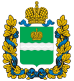 